SEND TO: SOA DOF 1ST  VICEJERRY PADOT12121 LITTLE RD. #117HUDSON, FL 34667    SONS OF AMVETS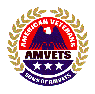              NATIONAL HEADQUARTERSSQUADRON CHANGE OF OFFICERS FORM4647 Forbes Blvd.4647 Forbes Blvd.4647 Forbes Blvd.4647 Forbes Blvd.4647 Forbes Blvd.4647 Forbes Blvd.4647 Forbes Blvd.4647 Forbes Blvd.4647 Forbes Blvd.4647 Forbes Blvd.4647 Forbes Blvd.4647 Forbes Blvd.4647 Forbes Blvd.4647 Forbes Blvd.4647 Forbes Blvd.4647 Forbes Blvd.4647 Forbes Blvd.4647 Forbes Blvd.4647 Forbes Blvd.4647 Forbes Blvd.4647 Forbes Blvd.4647 Forbes Blvd.4647 Forbes Blvd.4647 Forbes Blvd.4647 Forbes Blvd.4647 Forbes Blvd.4647 Forbes Blvd.4647 Forbes Blvd.4647 Forbes Blvd.4647 Forbes Blvd.natsons@sonsofamvets.orgnatsons@sonsofamvets.orgnatsons@sonsofamvets.orgnatsons@sonsofamvets.orgnatsons@sonsofamvets.orgnatsons@sonsofamvets.orgnatsons@sonsofamvets.orgnatsons@sonsofamvets.orgnatsons@sonsofamvets.orgnatsons@sonsofamvets.orgnatsons@sonsofamvets.orgnatsons@sonsofamvets.orgnatsons@sonsofamvets.orgnatsons@sonsofamvets.orgnatsons@sonsofamvets.orgnatsons@sonsofamvets.orgnatsons@sonsofamvets.orgnatsons@sonsofamvets.orgnatsons@sonsofamvets.orgnatsons@sonsofamvets.orgnatsons@sonsofamvets.orgnatsons@sonsofamvets.orgnatsons@sonsofamvets.orgnatsons@sonsofamvets.orgnatsons@sonsofamvets.orgnatsons@sonsofamvets.orgnatsons@sonsofamvets.orgnatsons@sonsofamvets.orgnatsons@sonsofamvets.orgnatsons@sonsofamvets.orgnatsons@sonsofamvets.orgnatsons@sonsofamvets.orgnatsons@sonsofamvets.orgnatsons@sonsofamvets.orgnatsons@sonsofamvets.orgnatsons@sonsofamvets.orgnatsons@sonsofamvets.orgnatsons@sonsofamvets.orgnatsons@sonsofamvets.orgnatsons@sonsofamvets.orgnatsons@sonsofamvets.orgnatsons@sonsofamvets.orgnatsons@sonsofamvets.orgnatsons@sonsofamvets.orgnatsons@sonsofamvets.orgnatsons@sonsofamvets.orgnatsons@sonsofamvets.orgnatsons@sonsofamvets.orgnatsons@sonsofamvets.orgnatsons@sonsofamvets.orgnatsons@sonsofamvets.orgnatsons@sonsofamvets.orgnatsons@sonsofamvets.orgnatsons@sonsofamvets.orgnatsons@sonsofamvets.orgnatsons@sonsofamvets.orgnatsons@sonsofamvets.orgnatsons@sonsofamvets.orgLanham, md 20706Lanham, md 20706Lanham, md 20706Lanham, md 20706Lanham, md 20706Lanham, md 20706Lanham, md 20706Lanham, md 20706Lanham, md 20706Lanham, md 20706Lanham, md 20706Lanham, md 20706Lanham, md 20706Lanham, md 20706Lanham, md 20706Lanham, md 20706Lanham, md 20706PLEASE TYPE OR PRINT LEGIBLY - COMPLETE BOTH SIDESPLEASE TYPE OR PRINT LEGIBLY - COMPLETE BOTH SIDESPLEASE TYPE OR PRINT LEGIBLY - COMPLETE BOTH SIDESPLEASE TYPE OR PRINT LEGIBLY - COMPLETE BOTH SIDESPLEASE TYPE OR PRINT LEGIBLY - COMPLETE BOTH SIDESPLEASE TYPE OR PRINT LEGIBLY - COMPLETE BOTH SIDESPLEASE TYPE OR PRINT LEGIBLY - COMPLETE BOTH SIDESPLEASE TYPE OR PRINT LEGIBLY - COMPLETE BOTH SIDESPLEASE TYPE OR PRINT LEGIBLY - COMPLETE BOTH SIDESPLEASE TYPE OR PRINT LEGIBLY - COMPLETE BOTH SIDESPLEASE TYPE OR PRINT LEGIBLY - COMPLETE BOTH SIDESPLEASE TYPE OR PRINT LEGIBLY - COMPLETE BOTH SIDESPLEASE TYPE OR PRINT LEGIBLY - COMPLETE BOTH SIDESPLEASE TYPE OR PRINT LEGIBLY - COMPLETE BOTH SIDESPLEASE TYPE OR PRINT LEGIBLY - COMPLETE BOTH SIDESPLEASE TYPE OR PRINT LEGIBLY - COMPLETE BOTH SIDESPLEASE TYPE OR PRINT LEGIBLY - COMPLETE BOTH SIDESPLEASE TYPE OR PRINT LEGIBLY - COMPLETE BOTH SIDESPLEASE TYPE OR PRINT LEGIBLY - COMPLETE BOTH SIDESPLEASE TYPE OR PRINT LEGIBLY - COMPLETE BOTH SIDESPLEASE TYPE OR PRINT LEGIBLY - COMPLETE BOTH SIDESPLEASE TYPE OR PRINT LEGIBLY - COMPLETE BOTH SIDESPLEASE TYPE OR PRINT LEGIBLY - COMPLETE BOTH SIDESPLEASE TYPE OR PRINT LEGIBLY - COMPLETE BOTH SIDESPLEASE TYPE OR PRINT LEGIBLY - COMPLETE BOTH SIDESPLEASE TYPE OR PRINT LEGIBLY - COMPLETE BOTH SIDESPLEASE TYPE OR PRINT LEGIBLY - COMPLETE BOTH SIDESPLEASE TYPE OR PRINT LEGIBLY - COMPLETE BOTH SIDESPLEASE TYPE OR PRINT LEGIBLY - COMPLETE BOTH SIDESPLEASE TYPE OR PRINT LEGIBLY - COMPLETE BOTH SIDESPLEASE TYPE OR PRINT LEGIBLY - COMPLETE BOTH SIDESPLEASE TYPE OR PRINT LEGIBLY - COMPLETE BOTH SIDESPLEASE TYPE OR PRINT LEGIBLY - COMPLETE BOTH SIDESPLEASE TYPE OR PRINT LEGIBLY - COMPLETE BOTH SIDESPLEASE TYPE OR PRINT LEGIBLY - COMPLETE BOTH SIDESPLEASE TYPE OR PRINT LEGIBLY - COMPLETE BOTH SIDESPLEASE TYPE OR PRINT LEGIBLY - COMPLETE BOTH SIDESPLEASE TYPE OR PRINT LEGIBLY - COMPLETE BOTH SIDESPLEASE TYPE OR PRINT LEGIBLY - COMPLETE BOTH SIDESPLEASE TYPE OR PRINT LEGIBLY - COMPLETE BOTH SIDESPLEASE TYPE OR PRINT LEGIBLY - COMPLETE BOTH SIDESPLEASE TYPE OR PRINT LEGIBLY - COMPLETE BOTH SIDESPLEASE TYPE OR PRINT LEGIBLY - COMPLETE BOTH SIDESPLEASE TYPE OR PRINT LEGIBLY - COMPLETE BOTH SIDESPLEASE TYPE OR PRINT LEGIBLY - COMPLETE BOTH SIDESPLEASE TYPE OR PRINT LEGIBLY - COMPLETE BOTH SIDESPLEASE TYPE OR PRINT LEGIBLY - COMPLETE BOTH SIDESPLEASE TYPE OR PRINT LEGIBLY - COMPLETE BOTH SIDESPLEASE TYPE OR PRINT LEGIBLY - COMPLETE BOTH SIDESPLEASE TYPE OR PRINT LEGIBLY - COMPLETE BOTH SIDESPLEASE TYPE OR PRINT LEGIBLY - COMPLETE BOTH SIDESPLEASE TYPE OR PRINT LEGIBLY - COMPLETE BOTH SIDESPLEASE TYPE OR PRINT LEGIBLY - COMPLETE BOTH SIDESPLEASE TYPE OR PRINT LEGIBLY - COMPLETE BOTH SIDES(301) 683-4099(301) 683-4099(301) 683-4099(301) 683-4099(301) 683-4099(301) 683-4099(301) 683-4099(301) 683-4099(301) 683-4099(301) 683-4099(301) 683-4099(301) 683-4099(301) 683-4099(301) 683-4099(301) 683-4099(301) 683-4099(301) 683-4099DEPT.DEPT.DEPT.FLFLFLFLFLFLSQUADRON NO.SQUADRON NO.SQUADRON NO.SQUADRON NO.SQUADRON NO.SQUADRON NO.SQUADRON NO.SQUADRON NO.SQUADRON NO.SQUADRON NO.SQUADRON NO.SQUADRON NO.SQUADRON NO.E.I.N.E.I.N.E.I.N.E.I.N.E.I.N.POSTPHONEPOSTPHONEPOSTPHONEPOSTPHONEPOSTPHONEPOSTPHONEDATEDATEDATEDATEDATEDATEDATEDATEDATEDATEFLFLFLFLFLFLFLFLFLFLFLFLFLFLPOST ADDRESSPOST ADDRESSPOST ADDRESSPOST ADDRESSPOST ADDRESSPOST ADDRESSPOST ADDRESSPOST ADDRESSPOST ADDRESSPOST ADDRESSPOST ADDRESSPOST ADDRESSPOST ADDRESSPOST ADDRESSPOST ADDRESSPOST ADDRESSPOST ADDRESSPOST ADDRESSPOST ADDRESSPOST ADDRESSPOST ADDRESSPOST ADDRESSPOST ADDRESSPOST ADDRESSPOST ADDRESSPOST ADDRESSPOST ADDRESSPOST ADDRESSPOST ADDRESSPOST ADDRESSPOST ADDRESSPOST ADDRESSPOST ADDRESSCITYCITYCITYCITYCITYCITYCITYCITYCITYCITYCITYCITYCITYCITYCITYCITYCITYCITYCITYCITYCITYCITYCITYCITYCITYCITYCITYCITYCITYCITYCITYSTATESTATESTATESTATESTATESTATESTATESTATESTATESTATESTATESTATESTATESTATEZIPZIPZIPZIPZIPZIPZIPZIPZIPZIPofficial contact PERSONofficial contact PERSONofficial contact PERSONofficial contact PERSONofficial contact PERSONofficial contact PERSONofficial contact PERSONofficial contact PERSONofficial contact PERSONofficial contact PERSONofficial contact PERSONofficial contact PERSONofficial contact PERSONofficial contact PERSONofficial contact PERSONofficial contact PERSONofficial contact PERSONofficial contact PERSONofficial contact PERSONofficial contact PERSONofficial contact PERSONofficial contact PERSONofficial contact PERSONofficial contact PERSONofficial contact PERSONofficial contact PERSONofficial contact PERSONofficial contact PERSONofficial contact PERSONofficial contact PERSONofficial contact PERSONofficial contact PERSONofficial contact PERSONofficial contact PERSONofficial contact PERSONofficial contact PERSONofficial contact PERSONofficial contact PERSONofficial contact PERSONofficial contact PERSONofficial contact PERSONofficial contact PERSONofficial contact PERSONofficial contact PERSONofficial contact PERSONofficial contact PERSONofficial contact PERSONofficial contact PERSONofficial contact PERSONofficial contact PERSONofficial contact PERSONofficial contact PERSONofficial contact PERSONofficial contact PERSONofficial contact PERSONofficial contact PERSONofficial contact PERSONofficial contact PERSONofficial contact PERSONofficial contact PERSONofficial contact PERSONofficial contact PERSONofficial contact PERSONofficial contact PERSONofficial contact PERSONofficial contact PERSONofficial contact PERSONofficial contact PERSONofficial contact PERSONofficial contact PERSONofficial contact PERSONofficial contact PERSONofficial contact PERSONofficial contact PERSONofficial contact PERSONofficial contact PERSONofficial contact PERSONofficial contact PERSONofficial contact PERSONofficial contact PERSONofficial contact PERSONofficial contact PERSONofficial contact PERSONofficial contact PERSONofficial contact PERSONofficial contact PERSONofficial contact PERSONSEND squadronmail to:SEND squadronmail to:SEND squadronmail to:SEND squadronmail to:SEND squadronmail to:SEND squadronmail to:SEND squadronmail to:SEND squadronmail to:SEND squadronmail to:SEND squadronmail to:SEND squadronmail to:SEND squadronmail to:E-MAILE-MAILE-MAILE-MAILE-MAILE-MAILE-MAILE-MAILHOMEPHONEHOMEPHONEHOMEPHONEHOMEPHONEHOMEPHONEHOMEPHONEHOMEPHONEHOMEPHONEHOMEPHONEHOMEPHONEHOMEPHONEHOMEPHONEHOMEPHONEHOMEPHONEADDRESSADDRESSADDRESSADDRESSADDRESSADDRESSADDRESSADDRESSADDRESSADDRESSADDRESSADDRESSADDRESSADDRESSADDRESSADDRESSADDRESSADDRESSADDRESSADDRESSADDRESSADDRESSADDRESSADDRESSADDRESSADDRESSADDRESSADDRESSADDRESSADDRESSADDRESSADDRESSADDRESSCITYCITYCITYCITYCITYCITYCITYCITYCITYCITYCITYCITYCITYCITYCITYCITYCITYCITYCITYCITYCITYCITYCITYCITYCITYCITYCITYCITYCITYCITYCITYSTATESTATESTATESTATESTATESTATESTATESTATESTATESTATESTATESTATESTATESTATESTATEZIPZIPZIPZIPZIPZIPZIPZIPZIPsquadron officers for  20squadron officers for  20squadron officers for  20squadron officers for  20squadron officers for  20squadron officers for  20squadron officers for  20squadron officers for  20squadron officers for  20squadron officers for  20squadron officers for  20squadron officers for  20squadron officers for  20squadron officers for  20squadron officers for  20squadron officers for  20squadron officers for  20squadron officers for  20squadron officers for  20squadron officers for  20squadron officers for  20squadron officers for  20squadron officers for  20squadron officers for  20squadron officers for  20squadron officers for  20squadron officers for  20squadron officers for  20squadron officers for  20squadron officers for  20squadron officers for  20squadron officers for  20squadron officers for  20squadron officers for  20squadron officers for  20squadron officers for  20squadron officers for  20squadron officers for  20squadron officers for  20squadron officers for  20squadron officers for  2021212121212121 - 20 - 20 - 20 - 20 - 20 - 20 - 20 - 20 - 20 - 2022222222222222222222commandercommandercommandercommandercommandercommandercommandercommandercommandercommandercommandercommandercommandercommanderCARD NOCARD NOCARD NOCARD NOCARD NOCARD NOCARD NOCARD NOCARD NOphonephonephonephonephonephonephonephonephonephonephonephonephonephoneaddressaddressaddressaddressaddresscitycitycitycitycitycitystatestatestatestatestatestatestatestatestatestatestatezipzipzipzipzipzipzipemail addressemail addressemail addressemail addressemail addressemail addressemail addressemail addressemail addressemail addressemail address1st Vice cOmdr.1st Vice cOmdr.1st Vice cOmdr.1st Vice cOmdr.1st Vice cOmdr.1st Vice cOmdr.1st Vice cOmdr.1st Vice cOmdr.1st Vice cOmdr.1st Vice cOmdr.1st Vice cOmdr.1st Vice cOmdr.1st Vice cOmdr.1st Vice cOmdr.CARD NOCARD NOCARD NOCARD NOCARD NOCARD NOCARD NOCARD NOCARD NOphonephonephonephonephonephonephonephonephonephonephonephonephonephoneaddressaddressaddressaddressaddresscitycitycitycitycitycitystatestatestatestatestatestatestatestatestatestatestatezipzipzipzipzipzipzipemail addressemail addressemail addressemail addressemail addressemail addressemail addressemail addressemail addressemail addressemail address2nd Vice comDR.2nd Vice comDR.2nd Vice comDR.2nd Vice comDR.2nd Vice comDR.2nd Vice comDR.2nd Vice comDR.2nd Vice comDR.2nd Vice comDR.2nd Vice comDR.2nd Vice comDR.2nd Vice comDR.2nd Vice comDR.2nd Vice comDR.CARD NOCARD NOCARD NOCARD NOCARD NOCARD NOCARD NOCARD NOCARD NOphonephonephonephonephonephonephonephonephonephonephonephonephonephoneaddressaddressaddressaddressaddresscitycitycitycitycitycitystatestatestatestatestatestatestatestatestatestatestatezipzipzipzipzipzipzipemail addressemail addressemail addressemail addressemail addressemail addressemail addressemail addressemail addressemail addressemail address3rd Vice coMDR.3rd Vice coMDR.3rd Vice coMDR.3rd Vice coMDR.3rd Vice coMDR.3rd Vice coMDR.3rd Vice coMDR.3rd Vice coMDR.3rd Vice coMDR.3rd Vice coMDR.3rd Vice coMDR.3rd Vice coMDR.3rd Vice coMDR.3rd Vice coMDR.CARD NOCARD NOCARD NOCARD NOCARD NOCARD NOCARD NOCARD NOCARD NOphonephonephonephonephonephonephonephonephonephonephonephonephonephoneaddressaddressaddressaddressaddresscitycitycitycitycitycitystatestatestatestatestatestatestatestatestatestatestatezipzipzipzipzipzipzipemail addressemail addressemail addressemail addressemail addressemail addressemail addressemail addressemail addressemail addressemail addressAdjutantAdjutantAdjutantAdjutantAdjutantAdjutantAdjutantAdjutantAdjutantAdjutantAdjutantAdjutantAdjutantAdjutantCARD NOCARD NOCARD NOCARD NOCARD NOCARD NOCARD NOCARD NOCARD NOphonephonephonephonephonephonephonephonephonephonephonephonephonephoneaddressaddressaddressaddressaddresscitycitycitycitycitycitystatestatestatestatestatestatestatestatestatestatestatezipzipzipzipzipzipzipemail addressemail addressemail addressemail addressemail addressemail addressemail addressemail addressemail addressemail addressemail addressFinance OfficerFinance OfficerFinance OfficerFinance OfficerFinance OfficerFinance OfficerFinance OfficerFinance OfficerFinance OfficerFinance OfficerFinance OfficerFinance OfficerFinance OfficerFinance OfficerCARD NOCARD NOCARD NOCARD NOCARD NOCARD NOCARD NOCARD NOCARD NOphonephonephonephonephonephonephonephonephonephonephonephonephonephoneaddressaddressaddressaddressaddresscitycitycitycitycitycitystatestatestatestatestatestatestatestatestatestatestatezipzipzipzipzipzipzipemail addressemail addressemail addressemail addressemail addressemail addressemail addressemail addressemail addressemail addressemail addressJudge AdvocateJudge AdvocateJudge AdvocateJudge AdvocateJudge AdvocateJudge AdvocateJudge AdvocateJudge AdvocateJudge AdvocateJudge AdvocateJudge AdvocateJudge AdvocateJudge AdvocateJudge AdvocateCARD NOCARD NOCARD NOCARD NOCARD NOCARD NOCARD NOCARD NOCARD NOphonephonephonephonephonephonephonephonephonephonephonephonephonephoneaddressaddressaddressaddressaddresscitycitycitycitycitycitystatestatestatestatestatestatestatestatestatestatestatezipzipzipzipzipzipzipemail addressemail addressemail addressemail addressemail addressemail addressemail addressemail addressemail addressemail addressemail addressProvost MarshalProvost MarshalProvost MarshalProvost MarshalProvost MarshalProvost MarshalProvost MarshalProvost MarshalProvost MarshalProvost MarshalProvost MarshalProvost MarshalProvost MarshalProvost MarshalCARD NOCARD NOCARD NOCARD NOCARD NOCARD NOCARD NOCARD NOCARD NOphonephonephonephonephonephonephonephonephonephonephonephonephonephoneaddressaddressaddressaddressaddresscitycitycitycitycitycitystatestatestatestatestatestatestatestatestatestatestatezipzipzipzipzipzipzipemail addressemail addressemail addressemail addressemail addressemail addressemail addressemail addressemail addressemail addressemail addressmust be submitted NO LATER THAN 7 DAYS prior to STATE department conventionmust be submitted NO LATER THAN 7 DAYS prior to STATE department conventionmust be submitted NO LATER THAN 7 DAYS prior to STATE department conventionmust be submitted NO LATER THAN 7 DAYS prior to STATE department conventionmust be submitted NO LATER THAN 7 DAYS prior to STATE department conventionmust be submitted NO LATER THAN 7 DAYS prior to STATE department conventionmust be submitted NO LATER THAN 7 DAYS prior to STATE department conventionmust be submitted NO LATER THAN 7 DAYS prior to STATE department conventionmust be submitted NO LATER THAN 7 DAYS prior to STATE department conventionmust be submitted NO LATER THAN 7 DAYS prior to STATE department conventionmust be submitted NO LATER THAN 7 DAYS prior to STATE department conventionmust be submitted NO LATER THAN 7 DAYS prior to STATE department conventionmust be submitted NO LATER THAN 7 DAYS prior to STATE department conventionmust be submitted NO LATER THAN 7 DAYS prior to STATE department conventionmust be submitted NO LATER THAN 7 DAYS prior to STATE department conventionmust be submitted NO LATER THAN 7 DAYS prior to STATE department conventionmust be submitted NO LATER THAN 7 DAYS prior to STATE department conventionmust be submitted NO LATER THAN 7 DAYS prior to STATE department conventionmust be submitted NO LATER THAN 7 DAYS prior to STATE department conventionmust be submitted NO LATER THAN 7 DAYS prior to STATE department conventionmust be submitted NO LATER THAN 7 DAYS prior to STATE department conventionmust be submitted NO LATER THAN 7 DAYS prior to STATE department conventionmust be submitted NO LATER THAN 7 DAYS prior to STATE department conventionmust be submitted NO LATER THAN 7 DAYS prior to STATE department conventionmust be submitted NO LATER THAN 7 DAYS prior to STATE department conventionmust be submitted NO LATER THAN 7 DAYS prior to STATE department conventionmust be submitted NO LATER THAN 7 DAYS prior to STATE department conventionmust be submitted NO LATER THAN 7 DAYS prior to STATE department conventionmust be submitted NO LATER THAN 7 DAYS prior to STATE department conventionmust be submitted NO LATER THAN 7 DAYS prior to STATE department conventionmust be submitted NO LATER THAN 7 DAYS prior to STATE department conventionmust be submitted NO LATER THAN 7 DAYS prior to STATE department conventionmust be submitted NO LATER THAN 7 DAYS prior to STATE department conventionmust be submitted NO LATER THAN 7 DAYS prior to STATE department conventionmust be submitted NO LATER THAN 7 DAYS prior to STATE department conventionmust be submitted NO LATER THAN 7 DAYS prior to STATE department conventionmust be submitted NO LATER THAN 7 DAYS prior to STATE department conventionmust be submitted NO LATER THAN 7 DAYS prior to STATE department conventionmust be submitted NO LATER THAN 7 DAYS prior to STATE department conventionmust be submitted NO LATER THAN 7 DAYS prior to STATE department conventionmust be submitted NO LATER THAN 7 DAYS prior to STATE department conventionmust be submitted NO LATER THAN 7 DAYS prior to STATE department conventionmust be submitted NO LATER THAN 7 DAYS prior to STATE department conventionmust be submitted NO LATER THAN 7 DAYS prior to STATE department conventionmust be submitted NO LATER THAN 7 DAYS prior to STATE department conventionmust be submitted NO LATER THAN 7 DAYS prior to STATE department conventionmust be submitted NO LATER THAN 7 DAYS prior to STATE department conventionmust be submitted NO LATER THAN 7 DAYS prior to STATE department conventionmust be submitted NO LATER THAN 7 DAYS prior to STATE department conventionmust be submitted NO LATER THAN 7 DAYS prior to STATE department conventionmust be submitted NO LATER THAN 7 DAYS prior to STATE department conventionmust be submitted NO LATER THAN 7 DAYS prior to STATE department conventionmust be submitted NO LATER THAN 7 DAYS prior to STATE department conventionmust be submitted NO LATER THAN 7 DAYS prior to STATE department conventionmust be submitted NO LATER THAN 7 DAYS prior to STATE department conventionmust be submitted NO LATER THAN 7 DAYS prior to STATE department conventionmust be submitted NO LATER THAN 7 DAYS prior to STATE department conventionmust be submitted NO LATER THAN 7 DAYS prior to STATE department conventionmust be submitted NO LATER THAN 7 DAYS prior to STATE department conventionmust be submitted NO LATER THAN 7 DAYS prior to STATE department conventionmust be submitted NO LATER THAN 7 DAYS prior to STATE department conventionmust be submitted NO LATER THAN 7 DAYS prior to STATE department conventionmust be submitted NO LATER THAN 7 DAYS prior to STATE department conventionmust be submitted NO LATER THAN 7 DAYS prior to STATE department conventionmust be submitted NO LATER THAN 7 DAYS prior to STATE department conventionmust be submitted NO LATER THAN 7 DAYS prior to STATE department conventionmust be submitted NO LATER THAN 7 DAYS prior to STATE department conventionmust be submitted NO LATER THAN 7 DAYS prior to STATE department conventionmust be submitted NO LATER THAN 7 DAYS prior to STATE department conventionmust be submitted NO LATER THAN 7 DAYS prior to STATE department conventionmust be submitted NO LATER THAN 7 DAYS prior to STATE department conventionmust be submitted NO LATER THAN 7 DAYS prior to STATE department conventionmust be submitted NO LATER THAN 7 DAYS prior to STATE department conventionmust be submitted NO LATER THAN 7 DAYS prior to STATE department conventionmust be submitted NO LATER THAN 7 DAYS prior to STATE department conventionmust be submitted NO LATER THAN 7 DAYS prior to STATE department conventionmust be submitted NO LATER THAN 7 DAYS prior to STATE department conventionmust be submitted NO LATER THAN 7 DAYS prior to STATE department conventionmust be submitted NO LATER THAN 7 DAYS prior to STATE department conventionmust be submitted NO LATER THAN 7 DAYS prior to STATE department conventionmust be submitted NO LATER THAN 7 DAYS prior to STATE department conventionmust be submitted NO LATER THAN 7 DAYS prior to STATE department conventionmust be submitted NO LATER THAN 7 DAYS prior to STATE department conventionmust be submitted NO LATER THAN 7 DAYS prior to STATE department conventionmust be submitted NO LATER THAN 7 DAYS prior to STATE department conventionmust be submitted NO LATER THAN 7 DAYS prior to STATE department conventionmust be submitted NO LATER THAN 7 DAYS prior to STATE department conventionmust be submitted NO LATER THAN 7 DAYS prior to STATE department conventionrev   10/2015                                              send 1 copy to next higher levelrev   10/2015                                              send 1 copy to next higher levelrev   10/2015                                              send 1 copy to next higher levelrev   10/2015                                              send 1 copy to next higher levelrev   10/2015                                              send 1 copy to next higher levelrev   10/2015                                              send 1 copy to next higher levelrev   10/2015                                              send 1 copy to next higher levelrev   10/2015                                              send 1 copy to next higher levelrev   10/2015                                              send 1 copy to next higher levelrev   10/2015                                              send 1 copy to next higher levelrev   10/2015                                              send 1 copy to next higher levelrev   10/2015                                              send 1 copy to next higher levelrev   10/2015                                              send 1 copy to next higher levelrev   10/2015                                              send 1 copy to next higher levelrev   10/2015                                              send 1 copy to next higher levelrev   10/2015                                              send 1 copy to next higher levelrev   10/2015                                              send 1 copy to next higher levelrev   10/2015                                              send 1 copy to next higher levelrev   10/2015                                              send 1 copy to next higher levelrev   10/2015                                              send 1 copy to next higher levelrev   10/2015                                              send 1 copy to next higher levelrev   10/2015                                              send 1 copy to next higher levelrev   10/2015                                              send 1 copy to next higher levelrev   10/2015                                              send 1 copy to next higher levelrev   10/2015                                              send 1 copy to next higher levelrev   10/2015                                              send 1 copy to next higher levelrev   10/2015                                              send 1 copy to next higher levelrev   10/2015                                              send 1 copy to next higher levelrev   10/2015                                              send 1 copy to next higher levelrev   10/2015                                              send 1 copy to next higher levelrev   10/2015                                              send 1 copy to next higher levelrev   10/2015                                              send 1 copy to next higher levelrev   10/2015                                              send 1 copy to next higher levelrev   10/2015                                              send 1 copy to next higher levelrev   10/2015                                              send 1 copy to next higher levelrev   10/2015                                              send 1 copy to next higher levelrev   10/2015                                              send 1 copy to next higher levelrev   10/2015                                              send 1 copy to next higher levelrev   10/2015                                              send 1 copy to next higher levelrev   10/2015                                              send 1 copy to next higher levelrev   10/2015                                              send 1 copy to next higher levelrev   10/2015                                              send 1 copy to next higher levelrev   10/2015                                              send 1 copy to next higher levelrev   10/2015                                              send 1 copy to next higher levelrev   10/2015                                              send 1 copy to next higher levelrev   10/2015                                              send 1 copy to next higher levelrev   10/2015                                              send 1 copy to next higher levelrev   10/2015                                              send 1 copy to next higher levelrev   10/2015                                              send 1 copy to next higher levelrev   10/2015                                              send 1 copy to next higher levelrev   10/2015                                              send 1 copy to next higher levelrev   10/2015                                              send 1 copy to next higher levelrev   10/2015                                              send 1 copy to next higher levelrev   10/2015                                              send 1 copy to next higher levelrev   10/2015                                              send 1 copy to next higher levelrev   10/2015                                              send 1 copy to next higher levelrev   10/2015                                              send 1 copy to next higher levelrev   10/2015                                              send 1 copy to next higher levelrev   10/2015                                              send 1 copy to next higher levelrev   10/2015                                              send 1 copy to next higher levelrev   10/2015                                              send 1 copy to next higher levelrev   10/2015                                              send 1 copy to next higher levelrev   10/2015                                              send 1 copy to next higher levelrev   10/2015                                              send 1 copy to next higher levelrev   10/2015                                              send 1 copy to next higher levelrev   10/2015                                              send 1 copy to next higher levelrev   10/2015                                              send 1 copy to next higher levelrev   10/2015                                              send 1 copy to next higher levelrev   10/2015                                              send 1 copy to next higher levelrev   10/2015                                              send 1 copy to next higher levelrev   10/2015                                              send 1 copy to next higher levelrev   10/2015                                              send 1 copy to next higher levelrev   10/2015                                              send 1 copy to next higher levelrev   10/2015                                              send 1 copy to next higher levelrev   10/2015                                              send 1 copy to next higher levelrev   10/2015                                              send 1 copy to next higher levelrev   10/2015                                              send 1 copy to next higher levelrev   10/2015                                              send 1 copy to next higher levelrev   10/2015                                              send 1 copy to next higher levelrev   10/2015                                              send 1 copy to next higher levelrev   10/2015                                              send 1 copy to next higher levelrev   10/2015                                              send 1 copy to next higher levelrev   10/2015                                              send 1 copy to next higher levelrev   10/2015                                              send 1 copy to next higher levelrev   10/2015                                              send 1 copy to next higher levelrev   10/2015                                              send 1 copy to next higher levelrev   10/2015                                              send 1 copy to next higher levelrev   10/2015                                              send 1 copy to next higher levelsquadron appointed officers:squadron appointed officers:squadron appointed officers:squadron appointed officers:squadron appointed officers:squadron appointed officers:squadron appointed officers:squadron appointed officers:squadron appointed officers:squadron appointed officers:squadron appointed officers:squadron appointed officers:squadron appointed officers:squadron appointed officers:squadron appointed officers:squadron appointed officers:squadron appointed officers:squadron appointed officers:squadron appointed officers:squadron appointed officers:squadron appointed officers:squadron appointed officers:squadron appointed officers:squadron appointed officers:squadron appointed officers:squadron appointed officers:squadron appointed officers:squadron appointed officers:squadron appointed officers:squadron appointed officers:squadron appointed officers:squadron appointed officers:squadron appointed officers:squadron appointed officers:squadron appointed officers:squadron appointed officers:squadron appointed officers:squadron appointed officers:squadron appointed officers:squadron appointed officers:squadron appointed officers:squadron appointed officers:squadron appointed officers:squadron appointed officers:squadron appointed officers:squadron appointed officers:squadron appointed officers:squadron appointed officers:squadron appointed officers:squadron appointed officers:squadron appointed officers:squadron appointed officers:squadron appointed officers:squadron appointed officers:squadron appointed officers:squadron appointed officers:squadron appointed officers:squadron appointed officers:squadron appointed officers:squadron appointed officers:squadron appointed officers:squadron appointed officers:squadron appointed officers:squadron appointed officers:squadron appointed officers:squadron appointed officers:squadron appointed officers:squadron appointed officers:squadron appointed officers:squadron appointed officers:squadron appointed officers:squadron appointed officers:squadron appointed officers:squadron appointed officers:squadron appointed officers:squadron appointed officers:squadron appointed officers:squadron appointed officers:squadron appointed officers:squadron appointed officers:squadron appointed officers:squadron appointed officers:squadron appointed officers:squadron appointed officers:squadron appointed officers:squadron appointed officers:squadron appointed officers:squadron appointed officers:ChaplainChaplainChaplainChaplainChaplainChaplainChaplainChaplainChaplainChaplainChaplainChaplainChaplainChaplainCARD NOCARD NOCARD NOCARD NOCARD NOCARD NOCARD NOCARD NOCARD NOphonephonephonephonephonephonephonephonephonephonephonephonephonephoneaddressaddressaddressaddressaddresscitycitycitycitycitycitystatestatestatestatestatestatestatestatestatestatestatezipzipzipzipzipzipzipemail addressemail addressemail addressemail addressemail addressemail addressemail addressemail addressemail addressemail addressemail addressPublic RelationsPublic RelationsPublic RelationsPublic RelationsPublic RelationsPublic RelationsPublic RelationsPublic RelationsPublic RelationsPublic RelationsPublic RelationsPublic RelationsPublic RelationsPublic RelationsCARD NOCARD NOCARD NOCARD NOCARD NOCARD NOCARD NOCARD NOCARD NOphonephonephonephonephonephonephonephonephonephonephonephonephonephoneaddressaddressaddressaddressaddresscitycitycitycitycitycitystatestatestatestatestatestatestatestatestatestatestatezipzipzipzipzipzipzipemail addressemail addressemail addressemail addressemail addressemail addressemail addressemail addressemail addressemail addressemail addressHistorianHistorianHistorianHistorianHistorianHistorianHistorianHistorianHistorianHistorianHistorianHistorianHistorianHistorianCARD NOCARD NOCARD NOCARD NOCARD NOCARD NOCARD NOCARD NOCARD NOphonephonephonephonephonephonephonephonephonephonephonephonephonephoneaddressaddressaddressaddressaddresscitycitycitycitycitycitystatestatestatestatestatestatestatestatestatestatestatezipzipzipzipzipzipzipemail addressemail addressemail addressemail addressemail addressemail addressemail addressemail addressemail addressemail addressemail addressImm. Past Comdr.Imm. Past Comdr.Imm. Past Comdr.Imm. Past Comdr.Imm. Past Comdr.Imm. Past Comdr.Imm. Past Comdr.Imm. Past Comdr.Imm. Past Comdr.Imm. Past Comdr.Imm. Past Comdr.Imm. Past Comdr.Imm. Past Comdr.Imm. Past Comdr.CARD NOCARD NOCARD NOCARD NOCARD NOCARD NOCARD NOCARD NOCARD NOphonephonephonephonephonephonephonephonephonephonephonephonephonephoneaddressaddressaddressaddressaddresscitycitycitycitycitycitystatestatestatestatestatestatestatestatestatestatestatezipzipzipzipzipzipzipemail addressemail addressemail addressemail addressemail addressemail addressemail addressemail addressemail addressemail addressemail addresssquadron information:squadron information:squadron information:squadron information:squadron information:squadron information:squadron information:squadron information:squadron information:squadron information:squadron information:squadron information:squadron information:squadron information:squadron information:squadron information:squadron information:squadron information:squadron information:squadron information:squadron information:squadron information:squadron information:squadron information:squadron information:squadron information:squadron information:squadron information:squadron information:squadron information:squadron information:squadron information:squadron information:squadron information:squadron information:squadron information:squadron information:squadron information:squadron information:squadron information:squadron information:squadron information:squadron information:squadron information:squadron information:squadron information:squadron information:squadron information:squadron information:squadron information:squadron information:squadron information:squadron information:squadron information:squadron information:squadron information:squadron information:squadron information:squadron information:squadron information:squadron information:squadron information:squadron information:squadron information:squadron information:squadron information:squadron information:squadron information:squadron information:squadron information:squadron information:squadron information:squadron information:squadron information:squadron information:squadron information:squadron information:squadron information:squadron information:squadron information:squadron information:squadron information:squadron information:squadron information:squadron information:squadron information:squadron information:squadron information:meeting date(s)meeting date(s)meeting date(s)meeting date(s)meeting date(s)meeting date(s)meeting date(s)meeting date(s)meeting date(s)meeting date(s)meeting date(s)meeting date(s)meeting date(s)timetimetimetimetimetimelocationlocationlocationlocationlocationlocationlocationannual dues:annual dues:annual dues:annual dues:annual dues:annual dues:annual dues:annual dues:annual dues:(annual dues for sons of amvets shall be no less than their sponsoring amvet level)(annual dues for sons of amvets shall be no less than their sponsoring amvet level)(annual dues for sons of amvets shall be no less than their sponsoring amvet level)(annual dues for sons of amvets shall be no less than their sponsoring amvet level)(annual dues for sons of amvets shall be no less than their sponsoring amvet level)(annual dues for sons of amvets shall be no less than their sponsoring amvet level)(annual dues for sons of amvets shall be no less than their sponsoring amvet level)(annual dues for sons of amvets shall be no less than their sponsoring amvet level)(annual dues for sons of amvets shall be no less than their sponsoring amvet level)(annual dues for sons of amvets shall be no less than their sponsoring amvet level)(annual dues for sons of amvets shall be no less than their sponsoring amvet level)(annual dues for sons of amvets shall be no less than their sponsoring amvet level)(annual dues for sons of amvets shall be no less than their sponsoring amvet level)(annual dues for sons of amvets shall be no less than their sponsoring amvet level)(annual dues for sons of amvets shall be no less than their sponsoring amvet level)(annual dues for sons of amvets shall be no less than their sponsoring amvet level)(annual dues for sons of amvets shall be no less than their sponsoring amvet level)(annual dues for sons of amvets shall be no less than their sponsoring amvet level)(annual dues for sons of amvets shall be no less than their sponsoring amvet level)(annual dues for sons of amvets shall be no less than their sponsoring amvet level)(annual dues for sons of amvets shall be no less than their sponsoring amvet level)(annual dues for sons of amvets shall be no less than their sponsoring amvet level)(annual dues for sons of amvets shall be no less than their sponsoring amvet level)(annual dues for sons of amvets shall be no less than their sponsoring amvet level)(annual dues for sons of amvets shall be no less than their sponsoring amvet level)(annual dues for sons of amvets shall be no less than their sponsoring amvet level)(annual dues for sons of amvets shall be no less than their sponsoring amvet level)(annual dues for sons of amvets shall be no less than their sponsoring amvet level)(annual dues for sons of amvets shall be no less than their sponsoring amvet level)(annual dues for sons of amvets shall be no less than their sponsoring amvet level)(annual dues for sons of amvets shall be no less than their sponsoring amvet level)(annual dues for sons of amvets shall be no less than their sponsoring amvet level)(annual dues for sons of amvets shall be no less than their sponsoring amvet level)(annual dues for sons of amvets shall be no less than their sponsoring amvet level)(annual dues for sons of amvets shall be no less than their sponsoring amvet level)(annual dues for sons of amvets shall be no less than their sponsoring amvet level)(annual dues for sons of amvets shall be no less than their sponsoring amvet level)(annual dues for sons of amvets shall be no less than their sponsoring amvet level)(annual dues for sons of amvets shall be no less than their sponsoring amvet level)(annual dues for sons of amvets shall be no less than their sponsoring amvet level)(annual dues for sons of amvets shall be no less than their sponsoring amvet level)(annual dues for sons of amvets shall be no less than their sponsoring amvet level)(annual dues for sons of amvets shall be no less than their sponsoring amvet level)(annual dues for sons of amvets shall be no less than their sponsoring amvet level)(annual dues for sons of amvets shall be no less than their sponsoring amvet level)(annual dues for sons of amvets shall be no less than their sponsoring amvet level)(annual dues for sons of amvets shall be no less than their sponsoring amvet level)(annual dues for sons of amvets shall be no less than their sponsoring amvet level)(annual dues for sons of amvets shall be no less than their sponsoring amvet level)(annual dues for sons of amvets shall be no less than their sponsoring amvet level)(annual dues for sons of amvets shall be no less than their sponsoring amvet level)(annual dues for sons of amvets shall be no less than their sponsoring amvet level)(annual dues for sons of amvets shall be no less than their sponsoring amvet level)(annual dues for sons of amvets shall be no less than their sponsoring amvet level)(annual dues for sons of amvets shall be no less than their sponsoring amvet level)(annual dues for sons of amvets shall be no less than their sponsoring amvet level)(annual dues for sons of amvets shall be no less than their sponsoring amvet level)(annual dues for sons of amvets shall be no less than their sponsoring amvet level)(annual dues for sons of amvets shall be no less than their sponsoring amvet level)(annual dues for sons of amvets shall be no less than their sponsoring amvet level)(annual dues for sons of amvets shall be no less than their sponsoring amvet level)(annual dues for sons of amvets shall be no less than their sponsoring amvet level)(annual dues for sons of amvets shall be no less than their sponsoring amvet level)(annual dues for sons of amvets shall be no less than their sponsoring amvet level)(annual dues for sons of amvets shall be no less than their sponsoring amvet level)(annual dues for sons of amvets shall be no less than their sponsoring amvet level)(annual dues for sons of amvets shall be no less than their sponsoring amvet level)(annual dues for sons of amvets shall be no less than their sponsoring amvet level)(annual dues for sons of amvets shall be no less than their sponsoring amvet level)(annual dues for sons of amvets shall be no less than their sponsoring amvet level)(annual dues for sons of amvets shall be no less than their sponsoring amvet level)(annual dues for sons of amvets shall be no less than their sponsoring amvet level)WebsiteWebsiteWebsiteWebsitesquadron income:squadron income:squadron income:squadron income:squadron income:squadron income:squadron income:squadron income:squadron income:squadron income:squadron income:squadron income:squadron income:squadron income:squadron income:Under $50,000Under $50,000Under $50,000Under $50,000Under $50,000Under $50,000Under $50,000Under $50,000Under $50,000over $50,000, but under $200,000over $50,000, but under $200,000over $50,000, but under $200,000over $50,000, but under $200,000over $50,000, but under $200,000over $50,000, but under $200,000over $50,000, but under $200,000over $50,000, but under $200,000over $50,000, but under $200,000over $50,000, but under $200,000over $50,000, but under $200,000over $50,000, but under $200,000over $50,000, but under $200,000over $50,000, but under $200,000over $50,000, but under $200,000over $50,000, but under $200,000over $50,000, but under $200,000over $50,000, but under $200,000over $50,000, but under $200,000over $50,000, but under $200,000over $50,000, but under $200,000over $50,000, but under $200,000over $50,000, but under $200,000over $50,000, but under $200,000over $50,000, but under $200,000over $200,000 over $200,000 over $200,000 over $200,000 over $200,000 over $200,000 over $200,000 over $200,000 over $200,000 over $200,000 over $200,000 over $200,000 over $200,000 over $200,000 over $200,000 over $200,000 over $200,000 over $200,000 over $200,000 over $200,000 over $200,000 over $200,000   (CHECK ONE)  (IF INCOME IS OVER $200,000, THE SQUADRON MUST FILE IRS FORM 990 WITH THE IRS.  IF INCOME IS OVER$50,000 BUT UNDER $200,000, THE SQUADRON MUST FILE IRS FORM 990-EZ WITH THE IRS.  IF INCOME IS UNDER $50,000, IRS FORM 990-N E-POSTCARD IS REQUIRED.  A COPY OF FORM 990 OR 990-EZ MUST BE FORWARDED TO SONS OF AMVETS NATIONAL HEADQUARTERS.)  (CHECK ONE)  (IF INCOME IS OVER $200,000, THE SQUADRON MUST FILE IRS FORM 990 WITH THE IRS.  IF INCOME IS OVER$50,000 BUT UNDER $200,000, THE SQUADRON MUST FILE IRS FORM 990-EZ WITH THE IRS.  IF INCOME IS UNDER $50,000, IRS FORM 990-N E-POSTCARD IS REQUIRED.  A COPY OF FORM 990 OR 990-EZ MUST BE FORWARDED TO SONS OF AMVETS NATIONAL HEADQUARTERS.)  (CHECK ONE)  (IF INCOME IS OVER $200,000, THE SQUADRON MUST FILE IRS FORM 990 WITH THE IRS.  IF INCOME IS OVER$50,000 BUT UNDER $200,000, THE SQUADRON MUST FILE IRS FORM 990-EZ WITH THE IRS.  IF INCOME IS UNDER $50,000, IRS FORM 990-N E-POSTCARD IS REQUIRED.  A COPY OF FORM 990 OR 990-EZ MUST BE FORWARDED TO SONS OF AMVETS NATIONAL HEADQUARTERS.)  (CHECK ONE)  (IF INCOME IS OVER $200,000, THE SQUADRON MUST FILE IRS FORM 990 WITH THE IRS.  IF INCOME IS OVER$50,000 BUT UNDER $200,000, THE SQUADRON MUST FILE IRS FORM 990-EZ WITH THE IRS.  IF INCOME IS UNDER $50,000, IRS FORM 990-N E-POSTCARD IS REQUIRED.  A COPY OF FORM 990 OR 990-EZ MUST BE FORWARDED TO SONS OF AMVETS NATIONAL HEADQUARTERS.)  (CHECK ONE)  (IF INCOME IS OVER $200,000, THE SQUADRON MUST FILE IRS FORM 990 WITH THE IRS.  IF INCOME IS OVER$50,000 BUT UNDER $200,000, THE SQUADRON MUST FILE IRS FORM 990-EZ WITH THE IRS.  IF INCOME IS UNDER $50,000, IRS FORM 990-N E-POSTCARD IS REQUIRED.  A COPY OF FORM 990 OR 990-EZ MUST BE FORWARDED TO SONS OF AMVETS NATIONAL HEADQUARTERS.)  (CHECK ONE)  (IF INCOME IS OVER $200,000, THE SQUADRON MUST FILE IRS FORM 990 WITH THE IRS.  IF INCOME IS OVER$50,000 BUT UNDER $200,000, THE SQUADRON MUST FILE IRS FORM 990-EZ WITH THE IRS.  IF INCOME IS UNDER $50,000, IRS FORM 990-N E-POSTCARD IS REQUIRED.  A COPY OF FORM 990 OR 990-EZ MUST BE FORWARDED TO SONS OF AMVETS NATIONAL HEADQUARTERS.)  (CHECK ONE)  (IF INCOME IS OVER $200,000, THE SQUADRON MUST FILE IRS FORM 990 WITH THE IRS.  IF INCOME IS OVER$50,000 BUT UNDER $200,000, THE SQUADRON MUST FILE IRS FORM 990-EZ WITH THE IRS.  IF INCOME IS UNDER $50,000, IRS FORM 990-N E-POSTCARD IS REQUIRED.  A COPY OF FORM 990 OR 990-EZ MUST BE FORWARDED TO SONS OF AMVETS NATIONAL HEADQUARTERS.)  (CHECK ONE)  (IF INCOME IS OVER $200,000, THE SQUADRON MUST FILE IRS FORM 990 WITH THE IRS.  IF INCOME IS OVER$50,000 BUT UNDER $200,000, THE SQUADRON MUST FILE IRS FORM 990-EZ WITH THE IRS.  IF INCOME IS UNDER $50,000, IRS FORM 990-N E-POSTCARD IS REQUIRED.  A COPY OF FORM 990 OR 990-EZ MUST BE FORWARDED TO SONS OF AMVETS NATIONAL HEADQUARTERS.)  (CHECK ONE)  (IF INCOME IS OVER $200,000, THE SQUADRON MUST FILE IRS FORM 990 WITH THE IRS.  IF INCOME IS OVER$50,000 BUT UNDER $200,000, THE SQUADRON MUST FILE IRS FORM 990-EZ WITH THE IRS.  IF INCOME IS UNDER $50,000, IRS FORM 990-N E-POSTCARD IS REQUIRED.  A COPY OF FORM 990 OR 990-EZ MUST BE FORWARDED TO SONS OF AMVETS NATIONAL HEADQUARTERS.)  (CHECK ONE)  (IF INCOME IS OVER $200,000, THE SQUADRON MUST FILE IRS FORM 990 WITH THE IRS.  IF INCOME IS OVER$50,000 BUT UNDER $200,000, THE SQUADRON MUST FILE IRS FORM 990-EZ WITH THE IRS.  IF INCOME IS UNDER $50,000, IRS FORM 990-N E-POSTCARD IS REQUIRED.  A COPY OF FORM 990 OR 990-EZ MUST BE FORWARDED TO SONS OF AMVETS NATIONAL HEADQUARTERS.)  (CHECK ONE)  (IF INCOME IS OVER $200,000, THE SQUADRON MUST FILE IRS FORM 990 WITH THE IRS.  IF INCOME IS OVER$50,000 BUT UNDER $200,000, THE SQUADRON MUST FILE IRS FORM 990-EZ WITH THE IRS.  IF INCOME IS UNDER $50,000, IRS FORM 990-N E-POSTCARD IS REQUIRED.  A COPY OF FORM 990 OR 990-EZ MUST BE FORWARDED TO SONS OF AMVETS NATIONAL HEADQUARTERS.)  (CHECK ONE)  (IF INCOME IS OVER $200,000, THE SQUADRON MUST FILE IRS FORM 990 WITH THE IRS.  IF INCOME IS OVER$50,000 BUT UNDER $200,000, THE SQUADRON MUST FILE IRS FORM 990-EZ WITH THE IRS.  IF INCOME IS UNDER $50,000, IRS FORM 990-N E-POSTCARD IS REQUIRED.  A COPY OF FORM 990 OR 990-EZ MUST BE FORWARDED TO SONS OF AMVETS NATIONAL HEADQUARTERS.)  (CHECK ONE)  (IF INCOME IS OVER $200,000, THE SQUADRON MUST FILE IRS FORM 990 WITH THE IRS.  IF INCOME IS OVER$50,000 BUT UNDER $200,000, THE SQUADRON MUST FILE IRS FORM 990-EZ WITH THE IRS.  IF INCOME IS UNDER $50,000, IRS FORM 990-N E-POSTCARD IS REQUIRED.  A COPY OF FORM 990 OR 990-EZ MUST BE FORWARDED TO SONS OF AMVETS NATIONAL HEADQUARTERS.)  (CHECK ONE)  (IF INCOME IS OVER $200,000, THE SQUADRON MUST FILE IRS FORM 990 WITH THE IRS.  IF INCOME IS OVER$50,000 BUT UNDER $200,000, THE SQUADRON MUST FILE IRS FORM 990-EZ WITH THE IRS.  IF INCOME IS UNDER $50,000, IRS FORM 990-N E-POSTCARD IS REQUIRED.  A COPY OF FORM 990 OR 990-EZ MUST BE FORWARDED TO SONS OF AMVETS NATIONAL HEADQUARTERS.)  (CHECK ONE)  (IF INCOME IS OVER $200,000, THE SQUADRON MUST FILE IRS FORM 990 WITH THE IRS.  IF INCOME IS OVER$50,000 BUT UNDER $200,000, THE SQUADRON MUST FILE IRS FORM 990-EZ WITH THE IRS.  IF INCOME IS UNDER $50,000, IRS FORM 990-N E-POSTCARD IS REQUIRED.  A COPY OF FORM 990 OR 990-EZ MUST BE FORWARDED TO SONS OF AMVETS NATIONAL HEADQUARTERS.)  (CHECK ONE)  (IF INCOME IS OVER $200,000, THE SQUADRON MUST FILE IRS FORM 990 WITH THE IRS.  IF INCOME IS OVER$50,000 BUT UNDER $200,000, THE SQUADRON MUST FILE IRS FORM 990-EZ WITH THE IRS.  IF INCOME IS UNDER $50,000, IRS FORM 990-N E-POSTCARD IS REQUIRED.  A COPY OF FORM 990 OR 990-EZ MUST BE FORWARDED TO SONS OF AMVETS NATIONAL HEADQUARTERS.)  (CHECK ONE)  (IF INCOME IS OVER $200,000, THE SQUADRON MUST FILE IRS FORM 990 WITH THE IRS.  IF INCOME IS OVER$50,000 BUT UNDER $200,000, THE SQUADRON MUST FILE IRS FORM 990-EZ WITH THE IRS.  IF INCOME IS UNDER $50,000, IRS FORM 990-N E-POSTCARD IS REQUIRED.  A COPY OF FORM 990 OR 990-EZ MUST BE FORWARDED TO SONS OF AMVETS NATIONAL HEADQUARTERS.)  (CHECK ONE)  (IF INCOME IS OVER $200,000, THE SQUADRON MUST FILE IRS FORM 990 WITH THE IRS.  IF INCOME IS OVER$50,000 BUT UNDER $200,000, THE SQUADRON MUST FILE IRS FORM 990-EZ WITH THE IRS.  IF INCOME IS UNDER $50,000, IRS FORM 990-N E-POSTCARD IS REQUIRED.  A COPY OF FORM 990 OR 990-EZ MUST BE FORWARDED TO SONS OF AMVETS NATIONAL HEADQUARTERS.)  (CHECK ONE)  (IF INCOME IS OVER $200,000, THE SQUADRON MUST FILE IRS FORM 990 WITH THE IRS.  IF INCOME IS OVER$50,000 BUT UNDER $200,000, THE SQUADRON MUST FILE IRS FORM 990-EZ WITH THE IRS.  IF INCOME IS UNDER $50,000, IRS FORM 990-N E-POSTCARD IS REQUIRED.  A COPY OF FORM 990 OR 990-EZ MUST BE FORWARDED TO SONS OF AMVETS NATIONAL HEADQUARTERS.)  (CHECK ONE)  (IF INCOME IS OVER $200,000, THE SQUADRON MUST FILE IRS FORM 990 WITH THE IRS.  IF INCOME IS OVER$50,000 BUT UNDER $200,000, THE SQUADRON MUST FILE IRS FORM 990-EZ WITH THE IRS.  IF INCOME IS UNDER $50,000, IRS FORM 990-N E-POSTCARD IS REQUIRED.  A COPY OF FORM 990 OR 990-EZ MUST BE FORWARDED TO SONS OF AMVETS NATIONAL HEADQUARTERS.)  (CHECK ONE)  (IF INCOME IS OVER $200,000, THE SQUADRON MUST FILE IRS FORM 990 WITH THE IRS.  IF INCOME IS OVER$50,000 BUT UNDER $200,000, THE SQUADRON MUST FILE IRS FORM 990-EZ WITH THE IRS.  IF INCOME IS UNDER $50,000, IRS FORM 990-N E-POSTCARD IS REQUIRED.  A COPY OF FORM 990 OR 990-EZ MUST BE FORWARDED TO SONS OF AMVETS NATIONAL HEADQUARTERS.)  (CHECK ONE)  (IF INCOME IS OVER $200,000, THE SQUADRON MUST FILE IRS FORM 990 WITH THE IRS.  IF INCOME IS OVER$50,000 BUT UNDER $200,000, THE SQUADRON MUST FILE IRS FORM 990-EZ WITH THE IRS.  IF INCOME IS UNDER $50,000, IRS FORM 990-N E-POSTCARD IS REQUIRED.  A COPY OF FORM 990 OR 990-EZ MUST BE FORWARDED TO SONS OF AMVETS NATIONAL HEADQUARTERS.)  (CHECK ONE)  (IF INCOME IS OVER $200,000, THE SQUADRON MUST FILE IRS FORM 990 WITH THE IRS.  IF INCOME IS OVER$50,000 BUT UNDER $200,000, THE SQUADRON MUST FILE IRS FORM 990-EZ WITH THE IRS.  IF INCOME IS UNDER $50,000, IRS FORM 990-N E-POSTCARD IS REQUIRED.  A COPY OF FORM 990 OR 990-EZ MUST BE FORWARDED TO SONS OF AMVETS NATIONAL HEADQUARTERS.)  (CHECK ONE)  (IF INCOME IS OVER $200,000, THE SQUADRON MUST FILE IRS FORM 990 WITH THE IRS.  IF INCOME IS OVER$50,000 BUT UNDER $200,000, THE SQUADRON MUST FILE IRS FORM 990-EZ WITH THE IRS.  IF INCOME IS UNDER $50,000, IRS FORM 990-N E-POSTCARD IS REQUIRED.  A COPY OF FORM 990 OR 990-EZ MUST BE FORWARDED TO SONS OF AMVETS NATIONAL HEADQUARTERS.)  (CHECK ONE)  (IF INCOME IS OVER $200,000, THE SQUADRON MUST FILE IRS FORM 990 WITH THE IRS.  IF INCOME IS OVER$50,000 BUT UNDER $200,000, THE SQUADRON MUST FILE IRS FORM 990-EZ WITH THE IRS.  IF INCOME IS UNDER $50,000, IRS FORM 990-N E-POSTCARD IS REQUIRED.  A COPY OF FORM 990 OR 990-EZ MUST BE FORWARDED TO SONS OF AMVETS NATIONAL HEADQUARTERS.)  (CHECK ONE)  (IF INCOME IS OVER $200,000, THE SQUADRON MUST FILE IRS FORM 990 WITH THE IRS.  IF INCOME IS OVER$50,000 BUT UNDER $200,000, THE SQUADRON MUST FILE IRS FORM 990-EZ WITH THE IRS.  IF INCOME IS UNDER $50,000, IRS FORM 990-N E-POSTCARD IS REQUIRED.  A COPY OF FORM 990 OR 990-EZ MUST BE FORWARDED TO SONS OF AMVETS NATIONAL HEADQUARTERS.)  (CHECK ONE)  (IF INCOME IS OVER $200,000, THE SQUADRON MUST FILE IRS FORM 990 WITH THE IRS.  IF INCOME IS OVER$50,000 BUT UNDER $200,000, THE SQUADRON MUST FILE IRS FORM 990-EZ WITH THE IRS.  IF INCOME IS UNDER $50,000, IRS FORM 990-N E-POSTCARD IS REQUIRED.  A COPY OF FORM 990 OR 990-EZ MUST BE FORWARDED TO SONS OF AMVETS NATIONAL HEADQUARTERS.)  (CHECK ONE)  (IF INCOME IS OVER $200,000, THE SQUADRON MUST FILE IRS FORM 990 WITH THE IRS.  IF INCOME IS OVER$50,000 BUT UNDER $200,000, THE SQUADRON MUST FILE IRS FORM 990-EZ WITH THE IRS.  IF INCOME IS UNDER $50,000, IRS FORM 990-N E-POSTCARD IS REQUIRED.  A COPY OF FORM 990 OR 990-EZ MUST BE FORWARDED TO SONS OF AMVETS NATIONAL HEADQUARTERS.)  (CHECK ONE)  (IF INCOME IS OVER $200,000, THE SQUADRON MUST FILE IRS FORM 990 WITH THE IRS.  IF INCOME IS OVER$50,000 BUT UNDER $200,000, THE SQUADRON MUST FILE IRS FORM 990-EZ WITH THE IRS.  IF INCOME IS UNDER $50,000, IRS FORM 990-N E-POSTCARD IS REQUIRED.  A COPY OF FORM 990 OR 990-EZ MUST BE FORWARDED TO SONS OF AMVETS NATIONAL HEADQUARTERS.)  (CHECK ONE)  (IF INCOME IS OVER $200,000, THE SQUADRON MUST FILE IRS FORM 990 WITH THE IRS.  IF INCOME IS OVER$50,000 BUT UNDER $200,000, THE SQUADRON MUST FILE IRS FORM 990-EZ WITH THE IRS.  IF INCOME IS UNDER $50,000, IRS FORM 990-N E-POSTCARD IS REQUIRED.  A COPY OF FORM 990 OR 990-EZ MUST BE FORWARDED TO SONS OF AMVETS NATIONAL HEADQUARTERS.)  (CHECK ONE)  (IF INCOME IS OVER $200,000, THE SQUADRON MUST FILE IRS FORM 990 WITH THE IRS.  IF INCOME IS OVER$50,000 BUT UNDER $200,000, THE SQUADRON MUST FILE IRS FORM 990-EZ WITH THE IRS.  IF INCOME IS UNDER $50,000, IRS FORM 990-N E-POSTCARD IS REQUIRED.  A COPY OF FORM 990 OR 990-EZ MUST BE FORWARDED TO SONS OF AMVETS NATIONAL HEADQUARTERS.)  (CHECK ONE)  (IF INCOME IS OVER $200,000, THE SQUADRON MUST FILE IRS FORM 990 WITH THE IRS.  IF INCOME IS OVER$50,000 BUT UNDER $200,000, THE SQUADRON MUST FILE IRS FORM 990-EZ WITH THE IRS.  IF INCOME IS UNDER $50,000, IRS FORM 990-N E-POSTCARD IS REQUIRED.  A COPY OF FORM 990 OR 990-EZ MUST BE FORWARDED TO SONS OF AMVETS NATIONAL HEADQUARTERS.)  (CHECK ONE)  (IF INCOME IS OVER $200,000, THE SQUADRON MUST FILE IRS FORM 990 WITH THE IRS.  IF INCOME IS OVER$50,000 BUT UNDER $200,000, THE SQUADRON MUST FILE IRS FORM 990-EZ WITH THE IRS.  IF INCOME IS UNDER $50,000, IRS FORM 990-N E-POSTCARD IS REQUIRED.  A COPY OF FORM 990 OR 990-EZ MUST BE FORWARDED TO SONS OF AMVETS NATIONAL HEADQUARTERS.)  (CHECK ONE)  (IF INCOME IS OVER $200,000, THE SQUADRON MUST FILE IRS FORM 990 WITH THE IRS.  IF INCOME IS OVER$50,000 BUT UNDER $200,000, THE SQUADRON MUST FILE IRS FORM 990-EZ WITH THE IRS.  IF INCOME IS UNDER $50,000, IRS FORM 990-N E-POSTCARD IS REQUIRED.  A COPY OF FORM 990 OR 990-EZ MUST BE FORWARDED TO SONS OF AMVETS NATIONAL HEADQUARTERS.)  (CHECK ONE)  (IF INCOME IS OVER $200,000, THE SQUADRON MUST FILE IRS FORM 990 WITH THE IRS.  IF INCOME IS OVER$50,000 BUT UNDER $200,000, THE SQUADRON MUST FILE IRS FORM 990-EZ WITH THE IRS.  IF INCOME IS UNDER $50,000, IRS FORM 990-N E-POSTCARD IS REQUIRED.  A COPY OF FORM 990 OR 990-EZ MUST BE FORWARDED TO SONS OF AMVETS NATIONAL HEADQUARTERS.)  (CHECK ONE)  (IF INCOME IS OVER $200,000, THE SQUADRON MUST FILE IRS FORM 990 WITH THE IRS.  IF INCOME IS OVER$50,000 BUT UNDER $200,000, THE SQUADRON MUST FILE IRS FORM 990-EZ WITH THE IRS.  IF INCOME IS UNDER $50,000, IRS FORM 990-N E-POSTCARD IS REQUIRED.  A COPY OF FORM 990 OR 990-EZ MUST BE FORWARDED TO SONS OF AMVETS NATIONAL HEADQUARTERS.)  (CHECK ONE)  (IF INCOME IS OVER $200,000, THE SQUADRON MUST FILE IRS FORM 990 WITH THE IRS.  IF INCOME IS OVER$50,000 BUT UNDER $200,000, THE SQUADRON MUST FILE IRS FORM 990-EZ WITH THE IRS.  IF INCOME IS UNDER $50,000, IRS FORM 990-N E-POSTCARD IS REQUIRED.  A COPY OF FORM 990 OR 990-EZ MUST BE FORWARDED TO SONS OF AMVETS NATIONAL HEADQUARTERS.)  (CHECK ONE)  (IF INCOME IS OVER $200,000, THE SQUADRON MUST FILE IRS FORM 990 WITH THE IRS.  IF INCOME IS OVER$50,000 BUT UNDER $200,000, THE SQUADRON MUST FILE IRS FORM 990-EZ WITH THE IRS.  IF INCOME IS UNDER $50,000, IRS FORM 990-N E-POSTCARD IS REQUIRED.  A COPY OF FORM 990 OR 990-EZ MUST BE FORWARDED TO SONS OF AMVETS NATIONAL HEADQUARTERS.)  (CHECK ONE)  (IF INCOME IS OVER $200,000, THE SQUADRON MUST FILE IRS FORM 990 WITH THE IRS.  IF INCOME IS OVER$50,000 BUT UNDER $200,000, THE SQUADRON MUST FILE IRS FORM 990-EZ WITH THE IRS.  IF INCOME IS UNDER $50,000, IRS FORM 990-N E-POSTCARD IS REQUIRED.  A COPY OF FORM 990 OR 990-EZ MUST BE FORWARDED TO SONS OF AMVETS NATIONAL HEADQUARTERS.)  (CHECK ONE)  (IF INCOME IS OVER $200,000, THE SQUADRON MUST FILE IRS FORM 990 WITH THE IRS.  IF INCOME IS OVER$50,000 BUT UNDER $200,000, THE SQUADRON MUST FILE IRS FORM 990-EZ WITH THE IRS.  IF INCOME IS UNDER $50,000, IRS FORM 990-N E-POSTCARD IS REQUIRED.  A COPY OF FORM 990 OR 990-EZ MUST BE FORWARDED TO SONS OF AMVETS NATIONAL HEADQUARTERS.)  (CHECK ONE)  (IF INCOME IS OVER $200,000, THE SQUADRON MUST FILE IRS FORM 990 WITH THE IRS.  IF INCOME IS OVER$50,000 BUT UNDER $200,000, THE SQUADRON MUST FILE IRS FORM 990-EZ WITH THE IRS.  IF INCOME IS UNDER $50,000, IRS FORM 990-N E-POSTCARD IS REQUIRED.  A COPY OF FORM 990 OR 990-EZ MUST BE FORWARDED TO SONS OF AMVETS NATIONAL HEADQUARTERS.)  (CHECK ONE)  (IF INCOME IS OVER $200,000, THE SQUADRON MUST FILE IRS FORM 990 WITH THE IRS.  IF INCOME IS OVER$50,000 BUT UNDER $200,000, THE SQUADRON MUST FILE IRS FORM 990-EZ WITH THE IRS.  IF INCOME IS UNDER $50,000, IRS FORM 990-N E-POSTCARD IS REQUIRED.  A COPY OF FORM 990 OR 990-EZ MUST BE FORWARDED TO SONS OF AMVETS NATIONAL HEADQUARTERS.)  (CHECK ONE)  (IF INCOME IS OVER $200,000, THE SQUADRON MUST FILE IRS FORM 990 WITH THE IRS.  IF INCOME IS OVER$50,000 BUT UNDER $200,000, THE SQUADRON MUST FILE IRS FORM 990-EZ WITH THE IRS.  IF INCOME IS UNDER $50,000, IRS FORM 990-N E-POSTCARD IS REQUIRED.  A COPY OF FORM 990 OR 990-EZ MUST BE FORWARDED TO SONS OF AMVETS NATIONAL HEADQUARTERS.)  (CHECK ONE)  (IF INCOME IS OVER $200,000, THE SQUADRON MUST FILE IRS FORM 990 WITH THE IRS.  IF INCOME IS OVER$50,000 BUT UNDER $200,000, THE SQUADRON MUST FILE IRS FORM 990-EZ WITH THE IRS.  IF INCOME IS UNDER $50,000, IRS FORM 990-N E-POSTCARD IS REQUIRED.  A COPY OF FORM 990 OR 990-EZ MUST BE FORWARDED TO SONS OF AMVETS NATIONAL HEADQUARTERS.)  (CHECK ONE)  (IF INCOME IS OVER $200,000, THE SQUADRON MUST FILE IRS FORM 990 WITH THE IRS.  IF INCOME IS OVER$50,000 BUT UNDER $200,000, THE SQUADRON MUST FILE IRS FORM 990-EZ WITH THE IRS.  IF INCOME IS UNDER $50,000, IRS FORM 990-N E-POSTCARD IS REQUIRED.  A COPY OF FORM 990 OR 990-EZ MUST BE FORWARDED TO SONS OF AMVETS NATIONAL HEADQUARTERS.)  (CHECK ONE)  (IF INCOME IS OVER $200,000, THE SQUADRON MUST FILE IRS FORM 990 WITH THE IRS.  IF INCOME IS OVER$50,000 BUT UNDER $200,000, THE SQUADRON MUST FILE IRS FORM 990-EZ WITH THE IRS.  IF INCOME IS UNDER $50,000, IRS FORM 990-N E-POSTCARD IS REQUIRED.  A COPY OF FORM 990 OR 990-EZ MUST BE FORWARDED TO SONS OF AMVETS NATIONAL HEADQUARTERS.)  (CHECK ONE)  (IF INCOME IS OVER $200,000, THE SQUADRON MUST FILE IRS FORM 990 WITH THE IRS.  IF INCOME IS OVER$50,000 BUT UNDER $200,000, THE SQUADRON MUST FILE IRS FORM 990-EZ WITH THE IRS.  IF INCOME IS UNDER $50,000, IRS FORM 990-N E-POSTCARD IS REQUIRED.  A COPY OF FORM 990 OR 990-EZ MUST BE FORWARDED TO SONS OF AMVETS NATIONAL HEADQUARTERS.)  (CHECK ONE)  (IF INCOME IS OVER $200,000, THE SQUADRON MUST FILE IRS FORM 990 WITH THE IRS.  IF INCOME IS OVER$50,000 BUT UNDER $200,000, THE SQUADRON MUST FILE IRS FORM 990-EZ WITH THE IRS.  IF INCOME IS UNDER $50,000, IRS FORM 990-N E-POSTCARD IS REQUIRED.  A COPY OF FORM 990 OR 990-EZ MUST BE FORWARDED TO SONS OF AMVETS NATIONAL HEADQUARTERS.)  (CHECK ONE)  (IF INCOME IS OVER $200,000, THE SQUADRON MUST FILE IRS FORM 990 WITH THE IRS.  IF INCOME IS OVER$50,000 BUT UNDER $200,000, THE SQUADRON MUST FILE IRS FORM 990-EZ WITH THE IRS.  IF INCOME IS UNDER $50,000, IRS FORM 990-N E-POSTCARD IS REQUIRED.  A COPY OF FORM 990 OR 990-EZ MUST BE FORWARDED TO SONS OF AMVETS NATIONAL HEADQUARTERS.)  (CHECK ONE)  (IF INCOME IS OVER $200,000, THE SQUADRON MUST FILE IRS FORM 990 WITH THE IRS.  IF INCOME IS OVER$50,000 BUT UNDER $200,000, THE SQUADRON MUST FILE IRS FORM 990-EZ WITH THE IRS.  IF INCOME IS UNDER $50,000, IRS FORM 990-N E-POSTCARD IS REQUIRED.  A COPY OF FORM 990 OR 990-EZ MUST BE FORWARDED TO SONS OF AMVETS NATIONAL HEADQUARTERS.)  (CHECK ONE)  (IF INCOME IS OVER $200,000, THE SQUADRON MUST FILE IRS FORM 990 WITH THE IRS.  IF INCOME IS OVER$50,000 BUT UNDER $200,000, THE SQUADRON MUST FILE IRS FORM 990-EZ WITH THE IRS.  IF INCOME IS UNDER $50,000, IRS FORM 990-N E-POSTCARD IS REQUIRED.  A COPY OF FORM 990 OR 990-EZ MUST BE FORWARDED TO SONS OF AMVETS NATIONAL HEADQUARTERS.)  (CHECK ONE)  (IF INCOME IS OVER $200,000, THE SQUADRON MUST FILE IRS FORM 990 WITH THE IRS.  IF INCOME IS OVER$50,000 BUT UNDER $200,000, THE SQUADRON MUST FILE IRS FORM 990-EZ WITH THE IRS.  IF INCOME IS UNDER $50,000, IRS FORM 990-N E-POSTCARD IS REQUIRED.  A COPY OF FORM 990 OR 990-EZ MUST BE FORWARDED TO SONS OF AMVETS NATIONAL HEADQUARTERS.)  (CHECK ONE)  (IF INCOME IS OVER $200,000, THE SQUADRON MUST FILE IRS FORM 990 WITH THE IRS.  IF INCOME IS OVER$50,000 BUT UNDER $200,000, THE SQUADRON MUST FILE IRS FORM 990-EZ WITH THE IRS.  IF INCOME IS UNDER $50,000, IRS FORM 990-N E-POSTCARD IS REQUIRED.  A COPY OF FORM 990 OR 990-EZ MUST BE FORWARDED TO SONS OF AMVETS NATIONAL HEADQUARTERS.)  (CHECK ONE)  (IF INCOME IS OVER $200,000, THE SQUADRON MUST FILE IRS FORM 990 WITH THE IRS.  IF INCOME IS OVER$50,000 BUT UNDER $200,000, THE SQUADRON MUST FILE IRS FORM 990-EZ WITH THE IRS.  IF INCOME IS UNDER $50,000, IRS FORM 990-N E-POSTCARD IS REQUIRED.  A COPY OF FORM 990 OR 990-EZ MUST BE FORWARDED TO SONS OF AMVETS NATIONAL HEADQUARTERS.)  (CHECK ONE)  (IF INCOME IS OVER $200,000, THE SQUADRON MUST FILE IRS FORM 990 WITH THE IRS.  IF INCOME IS OVER$50,000 BUT UNDER $200,000, THE SQUADRON MUST FILE IRS FORM 990-EZ WITH THE IRS.  IF INCOME IS UNDER $50,000, IRS FORM 990-N E-POSTCARD IS REQUIRED.  A COPY OF FORM 990 OR 990-EZ MUST BE FORWARDED TO SONS OF AMVETS NATIONAL HEADQUARTERS.)  (CHECK ONE)  (IF INCOME IS OVER $200,000, THE SQUADRON MUST FILE IRS FORM 990 WITH THE IRS.  IF INCOME IS OVER$50,000 BUT UNDER $200,000, THE SQUADRON MUST FILE IRS FORM 990-EZ WITH THE IRS.  IF INCOME IS UNDER $50,000, IRS FORM 990-N E-POSTCARD IS REQUIRED.  A COPY OF FORM 990 OR 990-EZ MUST BE FORWARDED TO SONS OF AMVETS NATIONAL HEADQUARTERS.)  (CHECK ONE)  (IF INCOME IS OVER $200,000, THE SQUADRON MUST FILE IRS FORM 990 WITH THE IRS.  IF INCOME IS OVER$50,000 BUT UNDER $200,000, THE SQUADRON MUST FILE IRS FORM 990-EZ WITH THE IRS.  IF INCOME IS UNDER $50,000, IRS FORM 990-N E-POSTCARD IS REQUIRED.  A COPY OF FORM 990 OR 990-EZ MUST BE FORWARDED TO SONS OF AMVETS NATIONAL HEADQUARTERS.)  (CHECK ONE)  (IF INCOME IS OVER $200,000, THE SQUADRON MUST FILE IRS FORM 990 WITH THE IRS.  IF INCOME IS OVER$50,000 BUT UNDER $200,000, THE SQUADRON MUST FILE IRS FORM 990-EZ WITH THE IRS.  IF INCOME IS UNDER $50,000, IRS FORM 990-N E-POSTCARD IS REQUIRED.  A COPY OF FORM 990 OR 990-EZ MUST BE FORWARDED TO SONS OF AMVETS NATIONAL HEADQUARTERS.)  (CHECK ONE)  (IF INCOME IS OVER $200,000, THE SQUADRON MUST FILE IRS FORM 990 WITH THE IRS.  IF INCOME IS OVER$50,000 BUT UNDER $200,000, THE SQUADRON MUST FILE IRS FORM 990-EZ WITH THE IRS.  IF INCOME IS UNDER $50,000, IRS FORM 990-N E-POSTCARD IS REQUIRED.  A COPY OF FORM 990 OR 990-EZ MUST BE FORWARDED TO SONS OF AMVETS NATIONAL HEADQUARTERS.)  (CHECK ONE)  (IF INCOME IS OVER $200,000, THE SQUADRON MUST FILE IRS FORM 990 WITH THE IRS.  IF INCOME IS OVER$50,000 BUT UNDER $200,000, THE SQUADRON MUST FILE IRS FORM 990-EZ WITH THE IRS.  IF INCOME IS UNDER $50,000, IRS FORM 990-N E-POSTCARD IS REQUIRED.  A COPY OF FORM 990 OR 990-EZ MUST BE FORWARDED TO SONS OF AMVETS NATIONAL HEADQUARTERS.)  (CHECK ONE)  (IF INCOME IS OVER $200,000, THE SQUADRON MUST FILE IRS FORM 990 WITH THE IRS.  IF INCOME IS OVER$50,000 BUT UNDER $200,000, THE SQUADRON MUST FILE IRS FORM 990-EZ WITH THE IRS.  IF INCOME IS UNDER $50,000, IRS FORM 990-N E-POSTCARD IS REQUIRED.  A COPY OF FORM 990 OR 990-EZ MUST BE FORWARDED TO SONS OF AMVETS NATIONAL HEADQUARTERS.)  (CHECK ONE)  (IF INCOME IS OVER $200,000, THE SQUADRON MUST FILE IRS FORM 990 WITH THE IRS.  IF INCOME IS OVER$50,000 BUT UNDER $200,000, THE SQUADRON MUST FILE IRS FORM 990-EZ WITH THE IRS.  IF INCOME IS UNDER $50,000, IRS FORM 990-N E-POSTCARD IS REQUIRED.  A COPY OF FORM 990 OR 990-EZ MUST BE FORWARDED TO SONS OF AMVETS NATIONAL HEADQUARTERS.)  (CHECK ONE)  (IF INCOME IS OVER $200,000, THE SQUADRON MUST FILE IRS FORM 990 WITH THE IRS.  IF INCOME IS OVER$50,000 BUT UNDER $200,000, THE SQUADRON MUST FILE IRS FORM 990-EZ WITH THE IRS.  IF INCOME IS UNDER $50,000, IRS FORM 990-N E-POSTCARD IS REQUIRED.  A COPY OF FORM 990 OR 990-EZ MUST BE FORWARDED TO SONS OF AMVETS NATIONAL HEADQUARTERS.)  (CHECK ONE)  (IF INCOME IS OVER $200,000, THE SQUADRON MUST FILE IRS FORM 990 WITH THE IRS.  IF INCOME IS OVER$50,000 BUT UNDER $200,000, THE SQUADRON MUST FILE IRS FORM 990-EZ WITH THE IRS.  IF INCOME IS UNDER $50,000, IRS FORM 990-N E-POSTCARD IS REQUIRED.  A COPY OF FORM 990 OR 990-EZ MUST BE FORWARDED TO SONS OF AMVETS NATIONAL HEADQUARTERS.)  (CHECK ONE)  (IF INCOME IS OVER $200,000, THE SQUADRON MUST FILE IRS FORM 990 WITH THE IRS.  IF INCOME IS OVER$50,000 BUT UNDER $200,000, THE SQUADRON MUST FILE IRS FORM 990-EZ WITH THE IRS.  IF INCOME IS UNDER $50,000, IRS FORM 990-N E-POSTCARD IS REQUIRED.  A COPY OF FORM 990 OR 990-EZ MUST BE FORWARDED TO SONS OF AMVETS NATIONAL HEADQUARTERS.)  (CHECK ONE)  (IF INCOME IS OVER $200,000, THE SQUADRON MUST FILE IRS FORM 990 WITH THE IRS.  IF INCOME IS OVER$50,000 BUT UNDER $200,000, THE SQUADRON MUST FILE IRS FORM 990-EZ WITH THE IRS.  IF INCOME IS UNDER $50,000, IRS FORM 990-N E-POSTCARD IS REQUIRED.  A COPY OF FORM 990 OR 990-EZ MUST BE FORWARDED TO SONS OF AMVETS NATIONAL HEADQUARTERS.)  (CHECK ONE)  (IF INCOME IS OVER $200,000, THE SQUADRON MUST FILE IRS FORM 990 WITH THE IRS.  IF INCOME IS OVER$50,000 BUT UNDER $200,000, THE SQUADRON MUST FILE IRS FORM 990-EZ WITH THE IRS.  IF INCOME IS UNDER $50,000, IRS FORM 990-N E-POSTCARD IS REQUIRED.  A COPY OF FORM 990 OR 990-EZ MUST BE FORWARDED TO SONS OF AMVETS NATIONAL HEADQUARTERS.)  (CHECK ONE)  (IF INCOME IS OVER $200,000, THE SQUADRON MUST FILE IRS FORM 990 WITH THE IRS.  IF INCOME IS OVER$50,000 BUT UNDER $200,000, THE SQUADRON MUST FILE IRS FORM 990-EZ WITH THE IRS.  IF INCOME IS UNDER $50,000, IRS FORM 990-N E-POSTCARD IS REQUIRED.  A COPY OF FORM 990 OR 990-EZ MUST BE FORWARDED TO SONS OF AMVETS NATIONAL HEADQUARTERS.)  (CHECK ONE)  (IF INCOME IS OVER $200,000, THE SQUADRON MUST FILE IRS FORM 990 WITH THE IRS.  IF INCOME IS OVER$50,000 BUT UNDER $200,000, THE SQUADRON MUST FILE IRS FORM 990-EZ WITH THE IRS.  IF INCOME IS UNDER $50,000, IRS FORM 990-N E-POSTCARD IS REQUIRED.  A COPY OF FORM 990 OR 990-EZ MUST BE FORWARDED TO SONS OF AMVETS NATIONAL HEADQUARTERS.)  (CHECK ONE)  (IF INCOME IS OVER $200,000, THE SQUADRON MUST FILE IRS FORM 990 WITH THE IRS.  IF INCOME IS OVER$50,000 BUT UNDER $200,000, THE SQUADRON MUST FILE IRS FORM 990-EZ WITH THE IRS.  IF INCOME IS UNDER $50,000, IRS FORM 990-N E-POSTCARD IS REQUIRED.  A COPY OF FORM 990 OR 990-EZ MUST BE FORWARDED TO SONS OF AMVETS NATIONAL HEADQUARTERS.)  (CHECK ONE)  (IF INCOME IS OVER $200,000, THE SQUADRON MUST FILE IRS FORM 990 WITH THE IRS.  IF INCOME IS OVER$50,000 BUT UNDER $200,000, THE SQUADRON MUST FILE IRS FORM 990-EZ WITH THE IRS.  IF INCOME IS UNDER $50,000, IRS FORM 990-N E-POSTCARD IS REQUIRED.  A COPY OF FORM 990 OR 990-EZ MUST BE FORWARDED TO SONS OF AMVETS NATIONAL HEADQUARTERS.)  (CHECK ONE)  (IF INCOME IS OVER $200,000, THE SQUADRON MUST FILE IRS FORM 990 WITH THE IRS.  IF INCOME IS OVER$50,000 BUT UNDER $200,000, THE SQUADRON MUST FILE IRS FORM 990-EZ WITH THE IRS.  IF INCOME IS UNDER $50,000, IRS FORM 990-N E-POSTCARD IS REQUIRED.  A COPY OF FORM 990 OR 990-EZ MUST BE FORWARDED TO SONS OF AMVETS NATIONAL HEADQUARTERS.)  (CHECK ONE)  (IF INCOME IS OVER $200,000, THE SQUADRON MUST FILE IRS FORM 990 WITH THE IRS.  IF INCOME IS OVER$50,000 BUT UNDER $200,000, THE SQUADRON MUST FILE IRS FORM 990-EZ WITH THE IRS.  IF INCOME IS UNDER $50,000, IRS FORM 990-N E-POSTCARD IS REQUIRED.  A COPY OF FORM 990 OR 990-EZ MUST BE FORWARDED TO SONS OF AMVETS NATIONAL HEADQUARTERS.)  (CHECK ONE)  (IF INCOME IS OVER $200,000, THE SQUADRON MUST FILE IRS FORM 990 WITH THE IRS.  IF INCOME IS OVER$50,000 BUT UNDER $200,000, THE SQUADRON MUST FILE IRS FORM 990-EZ WITH THE IRS.  IF INCOME IS UNDER $50,000, IRS FORM 990-N E-POSTCARD IS REQUIRED.  A COPY OF FORM 990 OR 990-EZ MUST BE FORWARDED TO SONS OF AMVETS NATIONAL HEADQUARTERS.)  (CHECK ONE)  (IF INCOME IS OVER $200,000, THE SQUADRON MUST FILE IRS FORM 990 WITH THE IRS.  IF INCOME IS OVER$50,000 BUT UNDER $200,000, THE SQUADRON MUST FILE IRS FORM 990-EZ WITH THE IRS.  IF INCOME IS UNDER $50,000, IRS FORM 990-N E-POSTCARD IS REQUIRED.  A COPY OF FORM 990 OR 990-EZ MUST BE FORWARDED TO SONS OF AMVETS NATIONAL HEADQUARTERS.)  (CHECK ONE)  (IF INCOME IS OVER $200,000, THE SQUADRON MUST FILE IRS FORM 990 WITH THE IRS.  IF INCOME IS OVER$50,000 BUT UNDER $200,000, THE SQUADRON MUST FILE IRS FORM 990-EZ WITH THE IRS.  IF INCOME IS UNDER $50,000, IRS FORM 990-N E-POSTCARD IS REQUIRED.  A COPY OF FORM 990 OR 990-EZ MUST BE FORWARDED TO SONS OF AMVETS NATIONAL HEADQUARTERS.)  (CHECK ONE)  (IF INCOME IS OVER $200,000, THE SQUADRON MUST FILE IRS FORM 990 WITH THE IRS.  IF INCOME IS OVER$50,000 BUT UNDER $200,000, THE SQUADRON MUST FILE IRS FORM 990-EZ WITH THE IRS.  IF INCOME IS UNDER $50,000, IRS FORM 990-N E-POSTCARD IS REQUIRED.  A COPY OF FORM 990 OR 990-EZ MUST BE FORWARDED TO SONS OF AMVETS NATIONAL HEADQUARTERS.)  (CHECK ONE)  (IF INCOME IS OVER $200,000, THE SQUADRON MUST FILE IRS FORM 990 WITH THE IRS.  IF INCOME IS OVER$50,000 BUT UNDER $200,000, THE SQUADRON MUST FILE IRS FORM 990-EZ WITH THE IRS.  IF INCOME IS UNDER $50,000, IRS FORM 990-N E-POSTCARD IS REQUIRED.  A COPY OF FORM 990 OR 990-EZ MUST BE FORWARDED TO SONS OF AMVETS NATIONAL HEADQUARTERS.)  (CHECK ONE)  (IF INCOME IS OVER $200,000, THE SQUADRON MUST FILE IRS FORM 990 WITH THE IRS.  IF INCOME IS OVER$50,000 BUT UNDER $200,000, THE SQUADRON MUST FILE IRS FORM 990-EZ WITH THE IRS.  IF INCOME IS UNDER $50,000, IRS FORM 990-N E-POSTCARD IS REQUIRED.  A COPY OF FORM 990 OR 990-EZ MUST BE FORWARDED TO SONS OF AMVETS NATIONAL HEADQUARTERS.)  (CHECK ONE)  (IF INCOME IS OVER $200,000, THE SQUADRON MUST FILE IRS FORM 990 WITH THE IRS.  IF INCOME IS OVER$50,000 BUT UNDER $200,000, THE SQUADRON MUST FILE IRS FORM 990-EZ WITH THE IRS.  IF INCOME IS UNDER $50,000, IRS FORM 990-N E-POSTCARD IS REQUIRED.  A COPY OF FORM 990 OR 990-EZ MUST BE FORWARDED TO SONS OF AMVETS NATIONAL HEADQUARTERS.)  (CHECK ONE)  (IF INCOME IS OVER $200,000, THE SQUADRON MUST FILE IRS FORM 990 WITH THE IRS.  IF INCOME IS OVER$50,000 BUT UNDER $200,000, THE SQUADRON MUST FILE IRS FORM 990-EZ WITH THE IRS.  IF INCOME IS UNDER $50,000, IRS FORM 990-N E-POSTCARD IS REQUIRED.  A COPY OF FORM 990 OR 990-EZ MUST BE FORWARDED TO SONS OF AMVETS NATIONAL HEADQUARTERS.)  (CHECK ONE)  (IF INCOME IS OVER $200,000, THE SQUADRON MUST FILE IRS FORM 990 WITH THE IRS.  IF INCOME IS OVER$50,000 BUT UNDER $200,000, THE SQUADRON MUST FILE IRS FORM 990-EZ WITH THE IRS.  IF INCOME IS UNDER $50,000, IRS FORM 990-N E-POSTCARD IS REQUIRED.  A COPY OF FORM 990 OR 990-EZ MUST BE FORWARDED TO SONS OF AMVETS NATIONAL HEADQUARTERS.)  (CHECK ONE)  (IF INCOME IS OVER $200,000, THE SQUADRON MUST FILE IRS FORM 990 WITH THE IRS.  IF INCOME IS OVER$50,000 BUT UNDER $200,000, THE SQUADRON MUST FILE IRS FORM 990-EZ WITH THE IRS.  IF INCOME IS UNDER $50,000, IRS FORM 990-N E-POSTCARD IS REQUIRED.  A COPY OF FORM 990 OR 990-EZ MUST BE FORWARDED TO SONS OF AMVETS NATIONAL HEADQUARTERS.)  (CHECK ONE)  (IF INCOME IS OVER $200,000, THE SQUADRON MUST FILE IRS FORM 990 WITH THE IRS.  IF INCOME IS OVER$50,000 BUT UNDER $200,000, THE SQUADRON MUST FILE IRS FORM 990-EZ WITH THE IRS.  IF INCOME IS UNDER $50,000, IRS FORM 990-N E-POSTCARD IS REQUIRED.  A COPY OF FORM 990 OR 990-EZ MUST BE FORWARDED TO SONS OF AMVETS NATIONAL HEADQUARTERS.)  (CHECK ONE)  (IF INCOME IS OVER $200,000, THE SQUADRON MUST FILE IRS FORM 990 WITH THE IRS.  IF INCOME IS OVER$50,000 BUT UNDER $200,000, THE SQUADRON MUST FILE IRS FORM 990-EZ WITH THE IRS.  IF INCOME IS UNDER $50,000, IRS FORM 990-N E-POSTCARD IS REQUIRED.  A COPY OF FORM 990 OR 990-EZ MUST BE FORWARDED TO SONS OF AMVETS NATIONAL HEADQUARTERS.)  (CHECK ONE)  (IF INCOME IS OVER $200,000, THE SQUADRON MUST FILE IRS FORM 990 WITH THE IRS.  IF INCOME IS OVER$50,000 BUT UNDER $200,000, THE SQUADRON MUST FILE IRS FORM 990-EZ WITH THE IRS.  IF INCOME IS UNDER $50,000, IRS FORM 990-N E-POSTCARD IS REQUIRED.  A COPY OF FORM 990 OR 990-EZ MUST BE FORWARDED TO SONS OF AMVETS NATIONAL HEADQUARTERS.)  (CHECK ONE)  (IF INCOME IS OVER $200,000, THE SQUADRON MUST FILE IRS FORM 990 WITH THE IRS.  IF INCOME IS OVER$50,000 BUT UNDER $200,000, THE SQUADRON MUST FILE IRS FORM 990-EZ WITH THE IRS.  IF INCOME IS UNDER $50,000, IRS FORM 990-N E-POSTCARD IS REQUIRED.  A COPY OF FORM 990 OR 990-EZ MUST BE FORWARDED TO SONS OF AMVETS NATIONAL HEADQUARTERS.)  (CHECK ONE)  (IF INCOME IS OVER $200,000, THE SQUADRON MUST FILE IRS FORM 990 WITH THE IRS.  IF INCOME IS OVER$50,000 BUT UNDER $200,000, THE SQUADRON MUST FILE IRS FORM 990-EZ WITH THE IRS.  IF INCOME IS UNDER $50,000, IRS FORM 990-N E-POSTCARD IS REQUIRED.  A COPY OF FORM 990 OR 990-EZ MUST BE FORWARDED TO SONS OF AMVETS NATIONAL HEADQUARTERS.)name of bankname of bankname of bankname of bankname of bankname of bankname of bankname of bankname of bankname of bankname of bankaccount numberaccount numberaccount numberaccount numberaccount numberaccount numberaccount numberaccount numberaccount numberaccount numberaccount numberaccount numberaccount numberbonded ?bonded ?bonded ?bonded ?bonded ?bonded ?bonded ?yesyesyesyesyesnononononononononononononononononofiscal year: 20fiscal year: 20fiscal year: 20fiscal year: 20fiscal year: 20fiscal year: 20fiscal year: 20fiscal year: 20fiscal year: 20fiscal year: 20fiscal year: 20fiscal year: 20fiscal year: 20fiscal year: 20fiscal year: 20fiscal year: 20fiscal year: 20fiscal year: 20fiscal year: 20fiscal year: 20fiscal year: 20fiscal year: 20fiscal year: 202121212121212121212121212121- 20- 20- 20- 20- 20- 2022222222222222all squadrons shall use the National constitution and bylawsall squadrons shall use the National constitution and bylawsall squadrons shall use the National constitution and bylawsall squadrons shall use the National constitution and bylawsall squadrons shall use the National constitution and bylawsall squadrons shall use the National constitution and bylawsall squadrons shall use the National constitution and bylawsall squadrons shall use the National constitution and bylawsall squadrons shall use the National constitution and bylawsall squadrons shall use the National constitution and bylawsall squadrons shall use the National constitution and bylawsall squadrons shall use the National constitution and bylawsall squadrons shall use the National constitution and bylawsall squadrons shall use the National constitution and bylawsall squadrons shall use the National constitution and bylawsall squadrons shall use the National constitution and bylawsall squadrons shall use the National constitution and bylawsall squadrons shall use the National constitution and bylawsall squadrons shall use the National constitution and bylawsall squadrons shall use the National constitution and bylawsall squadrons shall use the National constitution and bylawsall squadrons shall use the National constitution and bylawsall squadrons shall use the National constitution and bylawsall squadrons shall use the National constitution and bylawsall squadrons shall use the National constitution and bylawsall squadrons shall use the National constitution and bylawsall squadrons shall use the National constitution and bylawsall squadrons shall use the National constitution and bylawsall squadrons shall use the National constitution and bylawsall squadrons shall use the National constitution and bylawsall squadrons shall use the National constitution and bylawsall squadrons shall use the National constitution and bylawsall squadrons shall use the National constitution and bylawsall squadrons shall use the National constitution and bylawsall squadrons shall use the National constitution and bylawsall squadrons shall use the National constitution and bylawsall squadrons shall use the National constitution and bylawsall squadrons shall use the National constitution and bylawsall squadrons shall use the National constitution and bylawsall squadrons shall use the National constitution and bylawsall squadrons shall use the National constitution and bylawsall squadrons shall use the National constitution and bylawsall squadrons shall use the National constitution and bylawsall squadrons shall use the National constitution and bylawsall squadrons shall use the National constitution and bylawsall squadrons shall use the National constitution and bylawsall squadrons shall use the National constitution and bylawsall squadrons shall use the National constitution and bylawsall squadrons shall use the National constitution and bylawsall squadrons shall use the National constitution and bylawsall squadrons shall use the National constitution and bylawsall squadrons shall use the National constitution and bylawsall squadrons shall use the National constitution and bylawsall squadrons shall use the National constitution and bylawsall squadrons shall use the National constitution and bylawsall squadrons shall use the National constitution and bylawsall squadrons shall use the National constitution and bylawsall squadrons shall use the National constitution and bylawsall squadrons shall use the National constitution and bylawsall squadrons shall use the National constitution and bylawsall squadrons shall use the National constitution and bylawsall squadrons shall use the National constitution and bylawsall squadrons shall use the National constitution and bylawsall squadrons shall use the National constitution and bylawsall squadrons shall use the National constitution and bylawsall squadrons shall use the National constitution and bylawsall squadrons shall use the National constitution and bylawsall squadrons shall use the National constitution and bylawsall squadrons shall use the National constitution and bylawsall squadrons shall use the National constitution and bylawsall squadrons shall use the National constitution and bylawsall squadrons shall use the National constitution and bylawsall squadrons shall use the National constitution and bylawsall squadrons shall use the National constitution and bylawsall squadrons shall use the National constitution and bylawsall squadrons shall use the National constitution and bylawsall squadrons shall use the National constitution and bylawsall squadrons shall use the National constitution and bylawsall squadrons shall use the National constitution and bylawsall squadrons shall use the National constitution and bylawsall squadrons shall use the National constitution and bylawsall squadrons shall use the National constitution and bylawsall squadrons shall use the National constitution and bylawsall squadrons shall use the National constitution and bylawsall squadrons shall use the National constitution and bylawsall squadrons shall use the National constitution and bylawsall squadrons shall use the National constitution and bylawsall squadrons shall use the National constitution and bylawssquadron standing rules. (check one)squadron standing rules. (check one)squadron standing rules. (check one)squadron standing rules. (check one)squadron standing rules. (check one)squadron standing rules. (check one)squadron standing rules. (check one)squadron standing rules. (check one)squadron standing rules. (check one)squadron standing rules. (check one)squadron standing rules. (check one)squadron standing rules. (check one)squadron standing rules. (check one)squadron standing rules. (check one)squadron standing rules. (check one)squadron standing rules. (check one)squadron standing rules. (check one)squadron standing rules. (check one)squadron standing rules. (check one)squadron standing rules. (check one)squadron standing rules. (check one)squadron standing rules. (check one)squadron standing rules. (check one)squadron standing rules. (check one)squadron standing rules. (check one)squadron standing rules. (check one)squadron standing rules. (check one)squadron standing rules. (check one)squadron standing rules. (check one)squadron standing rules. (check one)squadron standing rules. (check one)squadron standing rules. (check one)squadron standing rules. (check one)squadron standing rules. (check one)squadron standing rules. (check one)squadron standing rules. (check one)squadron standing rules. (check one)squadron standing rules. (check one)squadron standing rules. (check one)squadron standing rules. (check one)squadron standing rules. (check one)squadron standing rules. (check one)squadron standing rules. (check one)squadron standing rules. (check one)squadron standing rules. (check one)squadron standing rules. (check one)squadron standing rules. (check one)squadron standing rules. (check one)squadron standing rules. (check one)squadron standing rules. (check one)squadron standing rules. (check one)squadron standing rules. (check one)squadron standing rules. (check one)squadron standing rules. (check one)squadron standing rules. (check one)squadron standing rules. (check one)squadron standing rules. (check one)squadron standing rules. (check one)squadron standing rules. (check one)squadron standing rules. (check one)squadron standing rules. (check one)squadron standing rules. (check one)squadron standing rules. (check one)squadron standing rules. (check one)squadron standing rules. (check one)squadron standing rules. (check one)squadron standing rules. (check one)squadron standing rules. (check one)squadron standing rules. (check one)squadron standing rules. (check one)squadron standing rules. (check one)squadron standing rules. (check one)squadron standing rules. (check one)squadron standing rules. (check one)squadron standing rules. (check one)squadron standing rules. (check one)squadron standing rules. (check one)squadron standing rules. (check one)squadron standing rules. (check one)squadron standing rules. (check one)squadron standing rules. (check one)squadron standing rules. (check one)squadron standing rules. (check one)squadron standing rules. (check one)squadron standing rules. (check one)squadron standing rules. (check one)squadron standing rules. (check one)squadron standing rules. (check one)do not have any standing rules.do not have any standing rules.do not have any standing rules.do not have any standing rules.do not have any standing rules.do not have any standing rules.do not have any standing rules.do not have any standing rules.do not have any standing rules.do not have any standing rules.do not have any standing rules.do not have any standing rules.do not have any standing rules.do not have any standing rules.do not have any standing rules.do not have any standing rules.do not have any standing rules.do not have any standing rules.do not have any standing rules.do not have any standing rules.do not have any standing rules.do not have any standing rules.do not have any standing rules.do not have any standing rules.do not have any standing rules.do not have any standing rules.do not have any standing rules.do not have any standing rules.do not have any standing rules.do not have any standing rules.do not have any standing rules.do not have any standing rules.do not have any standing rules.do not have any standing rules.do not have any standing rules.do not have any standing rules.do not have any standing rules.do not have any standing rules.do not have any standing rules.do not have any standing rules.do not have any standing rules.do not have any standing rules.do not have any standing rules.do not have any standing rules.do not have any standing rules.do not have any standing rules.do not have any standing rules.do not have any standing rules.do not have any standing rules.do not have any standing rules.do not have any standing rules.do not have any standing rules.do not have any standing rules.do not have any standing rules.do not have any standing rules.do not have any standing rules.do not have any standing rules.do not have any standing rules.do not have any standing rules.do not have any standing rules.do not have any standing rules.do not have any standing rules.do not have any standing rules.do not have any standing rules.do not have any standing rules.do not have any standing rules.do not have any standing rules.do not have any standing rules.do not have any standing rules.do not have any standing rules.do not have any standing rules.do not have any standing rules.do not have any standing rules.do not have any standing rules.do not have any standing rules.do not have any standing rules.do not have any standing rules.do not have any standing rules.do not have any standing rules.do not have any standing rules.do not have any standing rules.do not have any standing rules.do not have any standing rules.do not have any standing rules.do not have any standing rules.do not have any standing rules.do have and are on file with the state & national headquarters.do have and are on file with the state & national headquarters.do have and are on file with the state & national headquarters.do have and are on file with the state & national headquarters.do have and are on file with the state & national headquarters.do have and are on file with the state & national headquarters.do have and are on file with the state & national headquarters.do have and are on file with the state & national headquarters.do have and are on file with the state & national headquarters.do have and are on file with the state & national headquarters.do have and are on file with the state & national headquarters.do have and are on file with the state & national headquarters.do have and are on file with the state & national headquarters.do have and are on file with the state & national headquarters.do have and are on file with the state & national headquarters.do have and are on file with the state & national headquarters.do have and are on file with the state & national headquarters.do have and are on file with the state & national headquarters.do have and are on file with the state & national headquarters.do have and are on file with the state & national headquarters.do have and are on file with the state & national headquarters.do have and are on file with the state & national headquarters.do have and are on file with the state & national headquarters.do have and are on file with the state & national headquarters.do have and are on file with the state & national headquarters.do have and are on file with the state & national headquarters.do have and are on file with the state & national headquarters.do have and are on file with the state & national headquarters.do have and are on file with the state & national headquarters.do have and are on file with the state & national headquarters.do have and are on file with the state & national headquarters.do have and are on file with the state & national headquarters.do have and are on file with the state & national headquarters.do have and are on file with the state & national headquarters.do have and are on file with the state & national headquarters.do have and are on file with the state & national headquarters.do have and are on file with the state & national headquarters.do have and are on file with the state & national headquarters.do have and are on file with the state & national headquarters.do have and are on file with the state & national headquarters.do have and are on file with the state & national headquarters.do have and are on file with the state & national headquarters.do have and are on file with the state & national headquarters.do have and are on file with the state & national headquarters.do have and are on file with the state & national headquarters.do have and are on file with the state & national headquarters.do have and are on file with the state & national headquarters.do have and are on file with the state & national headquarters.do have and are on file with the state & national headquarters.do have and are on file with the state & national headquarters.do have and are on file with the state & national headquarters.do have and are on file with the state & national headquarters.do have and are on file with the state & national headquarters.do have and are on file with the state & national headquarters.do have and are on file with the state & national headquarters.do have and are on file with the state & national headquarters.do have and are on file with the state & national headquarters.do have and are on file with the state & national headquarters.do have and are on file with the state & national headquarters.do have and are on file with the state & national headquarters.do have and are on file with the state & national headquarters.do have and are on file with the state & national headquarters.do have and are on file with the state & national headquarters.do have and are on file with the state & national headquarters.do have and are on file with the state & national headquarters.do have and are on file with the state & national headquarters.do have and are on file with the state & national headquarters.do have and are on file with the state & national headquarters.do have and are on file with the state & national headquarters.do have and are on file with the state & national headquarters.do have and are on file with the state & national headquarters.do have and are on file with the state & national headquarters.do have and are on file with the state & national headquarters.do have and are on file with the state & national headquarters.do have and are on file with the state & national headquarters.do have and are on file with the state & national headquarters.do have and are on file with the state & national headquarters.do have and are on file with the state & national headquarters.do have and are on file with the state & national headquarters.do have and are on file with the state & national headquarters.do have and are on file with the state & national headquarters.do have and are on file with the state & national headquarters.do have and are on file with the state & national headquarters.do have and are on file with the state & national headquarters.do have and are on file with the state & national headquarters.do have and are on file with the state & national headquarters.have been amended. all new and amended standing rules must be reviewed and approved by the sons Department Judge Advocate prior to submitting to sons of amvets national headquarters.have been amended. all new and amended standing rules must be reviewed and approved by the sons Department Judge Advocate prior to submitting to sons of amvets national headquarters.have been amended. all new and amended standing rules must be reviewed and approved by the sons Department Judge Advocate prior to submitting to sons of amvets national headquarters.have been amended. all new and amended standing rules must be reviewed and approved by the sons Department Judge Advocate prior to submitting to sons of amvets national headquarters.have been amended. all new and amended standing rules must be reviewed and approved by the sons Department Judge Advocate prior to submitting to sons of amvets national headquarters.have been amended. all new and amended standing rules must be reviewed and approved by the sons Department Judge Advocate prior to submitting to sons of amvets national headquarters.have been amended. all new and amended standing rules must be reviewed and approved by the sons Department Judge Advocate prior to submitting to sons of amvets national headquarters.have been amended. all new and amended standing rules must be reviewed and approved by the sons Department Judge Advocate prior to submitting to sons of amvets national headquarters.have been amended. all new and amended standing rules must be reviewed and approved by the sons Department Judge Advocate prior to submitting to sons of amvets national headquarters.have been amended. all new and amended standing rules must be reviewed and approved by the sons Department Judge Advocate prior to submitting to sons of amvets national headquarters.have been amended. all new and amended standing rules must be reviewed and approved by the sons Department Judge Advocate prior to submitting to sons of amvets national headquarters.have been amended. all new and amended standing rules must be reviewed and approved by the sons Department Judge Advocate prior to submitting to sons of amvets national headquarters.have been amended. all new and amended standing rules must be reviewed and approved by the sons Department Judge Advocate prior to submitting to sons of amvets national headquarters.have been amended. all new and amended standing rules must be reviewed and approved by the sons Department Judge Advocate prior to submitting to sons of amvets national headquarters.have been amended. all new and amended standing rules must be reviewed and approved by the sons Department Judge Advocate prior to submitting to sons of amvets national headquarters.have been amended. all new and amended standing rules must be reviewed and approved by the sons Department Judge Advocate prior to submitting to sons of amvets national headquarters.have been amended. all new and amended standing rules must be reviewed and approved by the sons Department Judge Advocate prior to submitting to sons of amvets national headquarters.have been amended. all new and amended standing rules must be reviewed and approved by the sons Department Judge Advocate prior to submitting to sons of amvets national headquarters.have been amended. all new and amended standing rules must be reviewed and approved by the sons Department Judge Advocate prior to submitting to sons of amvets national headquarters.have been amended. all new and amended standing rules must be reviewed and approved by the sons Department Judge Advocate prior to submitting to sons of amvets national headquarters.have been amended. all new and amended standing rules must be reviewed and approved by the sons Department Judge Advocate prior to submitting to sons of amvets national headquarters.have been amended. all new and amended standing rules must be reviewed and approved by the sons Department Judge Advocate prior to submitting to sons of amvets national headquarters.have been amended. all new and amended standing rules must be reviewed and approved by the sons Department Judge Advocate prior to submitting to sons of amvets national headquarters.have been amended. all new and amended standing rules must be reviewed and approved by the sons Department Judge Advocate prior to submitting to sons of amvets national headquarters.have been amended. all new and amended standing rules must be reviewed and approved by the sons Department Judge Advocate prior to submitting to sons of amvets national headquarters.have been amended. all new and amended standing rules must be reviewed and approved by the sons Department Judge Advocate prior to submitting to sons of amvets national headquarters.have been amended. all new and amended standing rules must be reviewed and approved by the sons Department Judge Advocate prior to submitting to sons of amvets national headquarters.have been amended. all new and amended standing rules must be reviewed and approved by the sons Department Judge Advocate prior to submitting to sons of amvets national headquarters.have been amended. all new and amended standing rules must be reviewed and approved by the sons Department Judge Advocate prior to submitting to sons of amvets national headquarters.have been amended. all new and amended standing rules must be reviewed and approved by the sons Department Judge Advocate prior to submitting to sons of amvets national headquarters.have been amended. all new and amended standing rules must be reviewed and approved by the sons Department Judge Advocate prior to submitting to sons of amvets national headquarters.have been amended. all new and amended standing rules must be reviewed and approved by the sons Department Judge Advocate prior to submitting to sons of amvets national headquarters.have been amended. all new and amended standing rules must be reviewed and approved by the sons Department Judge Advocate prior to submitting to sons of amvets national headquarters.have been amended. all new and amended standing rules must be reviewed and approved by the sons Department Judge Advocate prior to submitting to sons of amvets national headquarters.have been amended. all new and amended standing rules must be reviewed and approved by the sons Department Judge Advocate prior to submitting to sons of amvets national headquarters.have been amended. all new and amended standing rules must be reviewed and approved by the sons Department Judge Advocate prior to submitting to sons of amvets national headquarters.have been amended. all new and amended standing rules must be reviewed and approved by the sons Department Judge Advocate prior to submitting to sons of amvets national headquarters.have been amended. all new and amended standing rules must be reviewed and approved by the sons Department Judge Advocate prior to submitting to sons of amvets national headquarters.have been amended. all new and amended standing rules must be reviewed and approved by the sons Department Judge Advocate prior to submitting to sons of amvets national headquarters.have been amended. all new and amended standing rules must be reviewed and approved by the sons Department Judge Advocate prior to submitting to sons of amvets national headquarters.have been amended. all new and amended standing rules must be reviewed and approved by the sons Department Judge Advocate prior to submitting to sons of amvets national headquarters.have been amended. all new and amended standing rules must be reviewed and approved by the sons Department Judge Advocate prior to submitting to sons of amvets national headquarters.have been amended. all new and amended standing rules must be reviewed and approved by the sons Department Judge Advocate prior to submitting to sons of amvets national headquarters.have been amended. all new and amended standing rules must be reviewed and approved by the sons Department Judge Advocate prior to submitting to sons of amvets national headquarters.have been amended. all new and amended standing rules must be reviewed and approved by the sons Department Judge Advocate prior to submitting to sons of amvets national headquarters.have been amended. all new and amended standing rules must be reviewed and approved by the sons Department Judge Advocate prior to submitting to sons of amvets national headquarters.have been amended. all new and amended standing rules must be reviewed and approved by the sons Department Judge Advocate prior to submitting to sons of amvets national headquarters.have been amended. all new and amended standing rules must be reviewed and approved by the sons Department Judge Advocate prior to submitting to sons of amvets national headquarters.have been amended. all new and amended standing rules must be reviewed and approved by the sons Department Judge Advocate prior to submitting to sons of amvets national headquarters.have been amended. all new and amended standing rules must be reviewed and approved by the sons Department Judge Advocate prior to submitting to sons of amvets national headquarters.have been amended. all new and amended standing rules must be reviewed and approved by the sons Department Judge Advocate prior to submitting to sons of amvets national headquarters.have been amended. all new and amended standing rules must be reviewed and approved by the sons Department Judge Advocate prior to submitting to sons of amvets national headquarters.have been amended. all new and amended standing rules must be reviewed and approved by the sons Department Judge Advocate prior to submitting to sons of amvets national headquarters.have been amended. all new and amended standing rules must be reviewed and approved by the sons Department Judge Advocate prior to submitting to sons of amvets national headquarters.have been amended. all new and amended standing rules must be reviewed and approved by the sons Department Judge Advocate prior to submitting to sons of amvets national headquarters.have been amended. all new and amended standing rules must be reviewed and approved by the sons Department Judge Advocate prior to submitting to sons of amvets national headquarters.have been amended. all new and amended standing rules must be reviewed and approved by the sons Department Judge Advocate prior to submitting to sons of amvets national headquarters.have been amended. all new and amended standing rules must be reviewed and approved by the sons Department Judge Advocate prior to submitting to sons of amvets national headquarters.have been amended. all new and amended standing rules must be reviewed and approved by the sons Department Judge Advocate prior to submitting to sons of amvets national headquarters.have been amended. all new and amended standing rules must be reviewed and approved by the sons Department Judge Advocate prior to submitting to sons of amvets national headquarters.have been amended. all new and amended standing rules must be reviewed and approved by the sons Department Judge Advocate prior to submitting to sons of amvets national headquarters.have been amended. all new and amended standing rules must be reviewed and approved by the sons Department Judge Advocate prior to submitting to sons of amvets national headquarters.have been amended. all new and amended standing rules must be reviewed and approved by the sons Department Judge Advocate prior to submitting to sons of amvets national headquarters.have been amended. all new and amended standing rules must be reviewed and approved by the sons Department Judge Advocate prior to submitting to sons of amvets national headquarters.have been amended. all new and amended standing rules must be reviewed and approved by the sons Department Judge Advocate prior to submitting to sons of amvets national headquarters.have been amended. all new and amended standing rules must be reviewed and approved by the sons Department Judge Advocate prior to submitting to sons of amvets national headquarters.have been amended. all new and amended standing rules must be reviewed and approved by the sons Department Judge Advocate prior to submitting to sons of amvets national headquarters.have been amended. all new and amended standing rules must be reviewed and approved by the sons Department Judge Advocate prior to submitting to sons of amvets national headquarters.have been amended. all new and amended standing rules must be reviewed and approved by the sons Department Judge Advocate prior to submitting to sons of amvets national headquarters.have been amended. all new and amended standing rules must be reviewed and approved by the sons Department Judge Advocate prior to submitting to sons of amvets national headquarters.have been amended. all new and amended standing rules must be reviewed and approved by the sons Department Judge Advocate prior to submitting to sons of amvets national headquarters.have been amended. all new and amended standing rules must be reviewed and approved by the sons Department Judge Advocate prior to submitting to sons of amvets national headquarters.have been amended. all new and amended standing rules must be reviewed and approved by the sons Department Judge Advocate prior to submitting to sons of amvets national headquarters.have been amended. all new and amended standing rules must be reviewed and approved by the sons Department Judge Advocate prior to submitting to sons of amvets national headquarters.have been amended. all new and amended standing rules must be reviewed and approved by the sons Department Judge Advocate prior to submitting to sons of amvets national headquarters.have been amended. all new and amended standing rules must be reviewed and approved by the sons Department Judge Advocate prior to submitting to sons of amvets national headquarters.have been amended. all new and amended standing rules must be reviewed and approved by the sons Department Judge Advocate prior to submitting to sons of amvets national headquarters.have been amended. all new and amended standing rules must be reviewed and approved by the sons Department Judge Advocate prior to submitting to sons of amvets national headquarters.have been amended. all new and amended standing rules must be reviewed and approved by the sons Department Judge Advocate prior to submitting to sons of amvets national headquarters.have been amended. all new and amended standing rules must be reviewed and approved by the sons Department Judge Advocate prior to submitting to sons of amvets national headquarters.have been amended. all new and amended standing rules must be reviewed and approved by the sons Department Judge Advocate prior to submitting to sons of amvets national headquarters.have been amended. all new and amended standing rules must be reviewed and approved by the sons Department Judge Advocate prior to submitting to sons of amvets national headquarters.have been amended. all new and amended standing rules must be reviewed and approved by the sons Department Judge Advocate prior to submitting to sons of amvets national headquarters.have been amended. all new and amended standing rules must be reviewed and approved by the sons Department Judge Advocate prior to submitting to sons of amvets national headquarters.have been amended. all new and amended standing rules must be reviewed and approved by the sons Department Judge Advocate prior to submitting to sons of amvets national headquarters.have been amended. all new and amended standing rules must be reviewed and approved by the sons Department Judge Advocate prior to submitting to sons of amvets national headquarters.election, installation and certificationelection, installation and certificationelection, installation and certificationelection, installation and certificationelection, installation and certificationelection, installation and certificationelection, installation and certificationelection, installation and certificationelection, installation and certificationelection, installation and certificationelection, installation and certificationelection, installation and certificationelection, installation and certificationelection, installation and certificationelection, installation and certificationelection, installation and certificationelection, installation and certificationelection, installation and certificationelection, installation and certificationelection, installation and certificationelection, installation and certificationelection, installation and certificationelection, installation and certificationelection, installation and certificationelection, installation and certificationelection, installation and certificationelection, installation and certificationelection, installation and certificationelection, installation and certificationelection, installation and certificationelection, installation and certificationelection, installation and certificationelection, installation and certificationelection, installation and certificationelection, installation and certificationelection, installation and certificationelection, installation and certificationelection, installation and certificationelection, installation and certificationelection, installation and certificationelection, installation and certificationelection, installation and certificationelection, installation and certificationelection, installation and certificationelection, installation and certificationelection, installation and certificationelection, installation and certificationelection, installation and certificationelection, installation and certificationelection, installation and certificationelection, installation and certificationelection, installation and certificationelection, installation and certificationelection, installation and certificationelection, installation and certificationelection, installation and certificationelection, installation and certificationelection, installation and certificationelection, installation and certificationelection, installation and certificationelection, installation and certificationelection, installation and certificationelection, installation and certificationelection, installation and certificationelection, installation and certificationelection, installation and certificationelection, installation and certificationelection, installation and certificationelection, installation and certificationelection, installation and certificationelection, installation and certificationelection, installation and certificationelection, installation and certificationelection, installation and certificationelection, installation and certificationelection, installation and certificationelection, installation and certificationelection, installation and certificationelection, installation and certificationelection, installation and certificationelection, installation and certificationelection, installation and certificationelection, installation and certificationelection, installation and certificationelection, installation and certificationelection, installation and certificationelection, installation and certificationelection, installation and certificationi hereby certify that the officers of sons of amvets squadron no.i hereby certify that the officers of sons of amvets squadron no.i hereby certify that the officers of sons of amvets squadron no.i hereby certify that the officers of sons of amvets squadron no.i hereby certify that the officers of sons of amvets squadron no.i hereby certify that the officers of sons of amvets squadron no.i hereby certify that the officers of sons of amvets squadron no.i hereby certify that the officers of sons of amvets squadron no.i hereby certify that the officers of sons of amvets squadron no.i hereby certify that the officers of sons of amvets squadron no.i hereby certify that the officers of sons of amvets squadron no.i hereby certify that the officers of sons of amvets squadron no.i hereby certify that the officers of sons of amvets squadron no.i hereby certify that the officers of sons of amvets squadron no.i hereby certify that the officers of sons of amvets squadron no.i hereby certify that the officers of sons of amvets squadron no.i hereby certify that the officers of sons of amvets squadron no.i hereby certify that the officers of sons of amvets squadron no.i hereby certify that the officers of sons of amvets squadron no.i hereby certify that the officers of sons of amvets squadron no.i hereby certify that the officers of sons of amvets squadron no.i hereby certify that the officers of sons of amvets squadron no.i hereby certify that the officers of sons of amvets squadron no.i hereby certify that the officers of sons of amvets squadron no.i hereby certify that the officers of sons of amvets squadron no.i hereby certify that the officers of sons of amvets squadron no.i hereby certify that the officers of sons of amvets squadron no.i hereby certify that the officers of sons of amvets squadron no.i hereby certify that the officers of sons of amvets squadron no.i hereby certify that the officers of sons of amvets squadron no.i hereby certify that the officers of sons of amvets squadron no.i hereby certify that the officers of sons of amvets squadron no.i hereby certify that the officers of sons of amvets squadron no.i hereby certify that the officers of sons of amvets squadron no.i hereby certify that the officers of sons of amvets squadron no.i hereby certify that the officers of sons of amvets squadron no.i hereby certify that the officers of sons of amvets squadron no.i hereby certify that the officers of sons of amvets squadron no.i hereby certify that the officers of sons of amvets squadron no.i hereby certify that the officers of sons of amvets squadron no.i hereby certify that the officers of sons of amvets squadron no., department of, department of, department of, department of, department of, department of, department of, department of, department of, department of, department of, department of, department ofFLFLFLFLFLFLFLFLFLFLFLFLFL, have been Duly elected, have been Duly elected, have been Duly elected, have been Duly elected, have been Duly elected, have been Duly elected, have been Duly elected, have been Duly elected, have been Duly elected, have been Duly elected, have been Duly elected, have been Duly elected, have been Duly elected, have been Duly elected, have been Duly electedand installed for the year 20and installed for the year 20and installed for the year 20and installed for the year 20and installed for the year 20and installed for the year 20and installed for the year 20and installed for the year 20and installed for the year 20and installed for the year 20and installed for the year 20and installed for the year 20and installed for the year 20and installed for the year 20and installed for the year 20and installed for the year 20and installed for the year 20and installed for the year 20and installed for the year 20and installed for the year 2021212121- 202222and that they have read and do subscribe to the sons of AMVETS oath of office,and that they have read and do subscribe to the sons of AMVETS oath of office,and that they have read and do subscribe to the sons of AMVETS oath of office,and that they have read and do subscribe to the sons of AMVETS oath of office,and that they have read and do subscribe to the sons of AMVETS oath of office,and that they have read and do subscribe to the sons of AMVETS oath of office,and that they have read and do subscribe to the sons of AMVETS oath of office,and that they have read and do subscribe to the sons of AMVETS oath of office,and that they have read and do subscribe to the sons of AMVETS oath of office,and that they have read and do subscribe to the sons of AMVETS oath of office,and that they have read and do subscribe to the sons of AMVETS oath of office,and that they have read and do subscribe to the sons of AMVETS oath of office,and that they have read and do subscribe to the sons of AMVETS oath of office,and that they have read and do subscribe to the sons of AMVETS oath of office,and that they have read and do subscribe to the sons of AMVETS oath of office,and that they have read and do subscribe to the sons of AMVETS oath of office,and that they have read and do subscribe to the sons of AMVETS oath of office,and that they have read and do subscribe to the sons of AMVETS oath of office,and that they have read and do subscribe to the sons of AMVETS oath of office,and that they have read and do subscribe to the sons of AMVETS oath of office,and that they have read and do subscribe to the sons of AMVETS oath of office,and that they have read and do subscribe to the sons of AMVETS oath of office,and that they have read and do subscribe to the sons of AMVETS oath of office,and that they have read and do subscribe to the sons of AMVETS oath of office,and that they have read and do subscribe to the sons of AMVETS oath of office,and that they have read and do subscribe to the sons of AMVETS oath of office,and that they have read and do subscribe to the sons of AMVETS oath of office,and that they have read and do subscribe to the sons of AMVETS oath of office,and that they have read and do subscribe to the sons of AMVETS oath of office,and that they have read and do subscribe to the sons of AMVETS oath of office,and that they have read and do subscribe to the sons of AMVETS oath of office,and that they have read and do subscribe to the sons of AMVETS oath of office,and that they have read and do subscribe to the sons of AMVETS oath of office,and that they have read and do subscribe to the sons of AMVETS oath of office,and that they have read and do subscribe to the sons of AMVETS oath of office,and that they have read and do subscribe to the sons of AMVETS oath of office,and that they have read and do subscribe to the sons of AMVETS oath of office,and that they have read and do subscribe to the sons of AMVETS oath of office,and that they have read and do subscribe to the sons of AMVETS oath of office,and that they have read and do subscribe to the sons of AMVETS oath of office,and that they have read and do subscribe to the sons of AMVETS oath of office,and that they have read and do subscribe to the sons of AMVETS oath of office,and that they have read and do subscribe to the sons of AMVETS oath of office,and that they have read and do subscribe to the sons of AMVETS oath of office,and that they have read and do subscribe to the sons of AMVETS oath of office,and that they have read and do subscribe to the sons of AMVETS oath of office,and that they have read and do subscribe to the sons of AMVETS oath of office,and that they have read and do subscribe to the sons of AMVETS oath of office,and that they have read and do subscribe to the sons of AMVETS oath of office,and that they have read and do subscribe to the sons of AMVETS oath of office,and that they have read and do subscribe to the sons of AMVETS oath of office,and that they have read and do subscribe to the sons of AMVETS oath of office,and that they have read and do subscribe to the sons of AMVETS oath of office,and that they have read and do subscribe to the sons of AMVETS oath of office,and that they have read and do subscribe to the sons of AMVETS oath of office,and that they have read and do subscribe to the sons of AMVETS oath of office,and that they have read and do subscribe to the sons of AMVETS oath of office,and that they have read and do subscribe to the sons of AMVETS oath of office,and that they have read and do subscribe to the sons of AMVETS oath of office,and that they have read and do subscribe to the sons of AMVETS oath of office,and that they have read and do subscribe to the sons of AMVETS oath of office,which reads as follows:which reads as follows:which reads as follows:which reads as follows:which reads as follows:which reads as follows:which reads as follows:which reads as follows:which reads as follows:which reads as follows:which reads as follows:which reads as follows:which reads as follows:which reads as follows:which reads as follows:which reads as follows:which reads as follows:which reads as follows:which reads as follows:which reads as follows:which reads as follows:which reads as follows:which reads as follows:which reads as follows:which reads as follows:which reads as follows:which reads as follows:which reads as follows:which reads as follows:which reads as follows:which reads as follows:which reads as follows:which reads as follows:which reads as follows:which reads as follows:which reads as follows:which reads as follows:which reads as follows:which reads as follows:which reads as follows:which reads as follows:which reads as follows:which reads as follows:which reads as follows:which reads as follows:which reads as follows:which reads as follows:which reads as follows:which reads as follows:which reads as follows:which reads as follows:which reads as follows:which reads as follows:which reads as follows:which reads as follows:which reads as follows:which reads as follows:which reads as follows:which reads as follows:which reads as follows:which reads as follows:which reads as follows:which reads as follows:which reads as follows:which reads as follows:which reads as follows:which reads as follows:which reads as follows:which reads as follows:which reads as follows:which reads as follows:which reads as follows:which reads as follows:which reads as follows:which reads as follows:which reads as follows:which reads as follows:which reads as follows:which reads as follows:which reads as follows:which reads as follows:which reads as follows:which reads as follows:which reads as follows:which reads as follows:which reads as follows:which reads as follows:which reads as follows:     I, ______, solemnly swear, That i will Support and defend The Constitution of the United States, that i will defend and support the united states from all enemies, both from within and without and that i will support and obey the constitution of the sons of amvets and that i will carry out the duties of my office to the best of my ability, so help me god.     I, ______, solemnly swear, That i will Support and defend The Constitution of the United States, that i will defend and support the united states from all enemies, both from within and without and that i will support and obey the constitution of the sons of amvets and that i will carry out the duties of my office to the best of my ability, so help me god.     I, ______, solemnly swear, That i will Support and defend The Constitution of the United States, that i will defend and support the united states from all enemies, both from within and without and that i will support and obey the constitution of the sons of amvets and that i will carry out the duties of my office to the best of my ability, so help me god.     I, ______, solemnly swear, That i will Support and defend The Constitution of the United States, that i will defend and support the united states from all enemies, both from within and without and that i will support and obey the constitution of the sons of amvets and that i will carry out the duties of my office to the best of my ability, so help me god.     I, ______, solemnly swear, That i will Support and defend The Constitution of the United States, that i will defend and support the united states from all enemies, both from within and without and that i will support and obey the constitution of the sons of amvets and that i will carry out the duties of my office to the best of my ability, so help me god.     I, ______, solemnly swear, That i will Support and defend The Constitution of the United States, that i will defend and support the united states from all enemies, both from within and without and that i will support and obey the constitution of the sons of amvets and that i will carry out the duties of my office to the best of my ability, so help me god.     I, ______, solemnly swear, That i will Support and defend The Constitution of the United States, that i will defend and support the united states from all enemies, both from within and without and that i will support and obey the constitution of the sons of amvets and that i will carry out the duties of my office to the best of my ability, so help me god.     I, ______, solemnly swear, That i will Support and defend The Constitution of the United States, that i will defend and support the united states from all enemies, both from within and without and that i will support and obey the constitution of the sons of amvets and that i will carry out the duties of my office to the best of my ability, so help me god.     I, ______, solemnly swear, That i will Support and defend The Constitution of the United States, that i will defend and support the united states from all enemies, both from within and without and that i will support and obey the constitution of the sons of amvets and that i will carry out the duties of my office to the best of my ability, so help me god.     I, ______, solemnly swear, That i will Support and defend The Constitution of the United States, that i will defend and support the united states from all enemies, both from within and without and that i will support and obey the constitution of the sons of amvets and that i will carry out the duties of my office to the best of my ability, so help me god.     I, ______, solemnly swear, That i will Support and defend The Constitution of the United States, that i will defend and support the united states from all enemies, both from within and without and that i will support and obey the constitution of the sons of amvets and that i will carry out the duties of my office to the best of my ability, so help me god.     I, ______, solemnly swear, That i will Support and defend The Constitution of the United States, that i will defend and support the united states from all enemies, both from within and without and that i will support and obey the constitution of the sons of amvets and that i will carry out the duties of my office to the best of my ability, so help me god.     I, ______, solemnly swear, That i will Support and defend The Constitution of the United States, that i will defend and support the united states from all enemies, both from within and without and that i will support and obey the constitution of the sons of amvets and that i will carry out the duties of my office to the best of my ability, so help me god.     I, ______, solemnly swear, That i will Support and defend The Constitution of the United States, that i will defend and support the united states from all enemies, both from within and without and that i will support and obey the constitution of the sons of amvets and that i will carry out the duties of my office to the best of my ability, so help me god.     I, ______, solemnly swear, That i will Support and defend The Constitution of the United States, that i will defend and support the united states from all enemies, both from within and without and that i will support and obey the constitution of the sons of amvets and that i will carry out the duties of my office to the best of my ability, so help me god.     I, ______, solemnly swear, That i will Support and defend The Constitution of the United States, that i will defend and support the united states from all enemies, both from within and without and that i will support and obey the constitution of the sons of amvets and that i will carry out the duties of my office to the best of my ability, so help me god.     I, ______, solemnly swear, That i will Support and defend The Constitution of the United States, that i will defend and support the united states from all enemies, both from within and without and that i will support and obey the constitution of the sons of amvets and that i will carry out the duties of my office to the best of my ability, so help me god.     I, ______, solemnly swear, That i will Support and defend The Constitution of the United States, that i will defend and support the united states from all enemies, both from within and without and that i will support and obey the constitution of the sons of amvets and that i will carry out the duties of my office to the best of my ability, so help me god.     I, ______, solemnly swear, That i will Support and defend The Constitution of the United States, that i will defend and support the united states from all enemies, both from within and without and that i will support and obey the constitution of the sons of amvets and that i will carry out the duties of my office to the best of my ability, so help me god.     I, ______, solemnly swear, That i will Support and defend The Constitution of the United States, that i will defend and support the united states from all enemies, both from within and without and that i will support and obey the constitution of the sons of amvets and that i will carry out the duties of my office to the best of my ability, so help me god.     I, ______, solemnly swear, That i will Support and defend The Constitution of the United States, that i will defend and support the united states from all enemies, both from within and without and that i will support and obey the constitution of the sons of amvets and that i will carry out the duties of my office to the best of my ability, so help me god.     I, ______, solemnly swear, That i will Support and defend The Constitution of the United States, that i will defend and support the united states from all enemies, both from within and without and that i will support and obey the constitution of the sons of amvets and that i will carry out the duties of my office to the best of my ability, so help me god.     I, ______, solemnly swear, That i will Support and defend The Constitution of the United States, that i will defend and support the united states from all enemies, both from within and without and that i will support and obey the constitution of the sons of amvets and that i will carry out the duties of my office to the best of my ability, so help me god.     I, ______, solemnly swear, That i will Support and defend The Constitution of the United States, that i will defend and support the united states from all enemies, both from within and without and that i will support and obey the constitution of the sons of amvets and that i will carry out the duties of my office to the best of my ability, so help me god.     I, ______, solemnly swear, That i will Support and defend The Constitution of the United States, that i will defend and support the united states from all enemies, both from within and without and that i will support and obey the constitution of the sons of amvets and that i will carry out the duties of my office to the best of my ability, so help me god.     I, ______, solemnly swear, That i will Support and defend The Constitution of the United States, that i will defend and support the united states from all enemies, both from within and without and that i will support and obey the constitution of the sons of amvets and that i will carry out the duties of my office to the best of my ability, so help me god.     I, ______, solemnly swear, That i will Support and defend The Constitution of the United States, that i will defend and support the united states from all enemies, both from within and without and that i will support and obey the constitution of the sons of amvets and that i will carry out the duties of my office to the best of my ability, so help me god.     I, ______, solemnly swear, That i will Support and defend The Constitution of the United States, that i will defend and support the united states from all enemies, both from within and without and that i will support and obey the constitution of the sons of amvets and that i will carry out the duties of my office to the best of my ability, so help me god.     I, ______, solemnly swear, That i will Support and defend The Constitution of the United States, that i will defend and support the united states from all enemies, both from within and without and that i will support and obey the constitution of the sons of amvets and that i will carry out the duties of my office to the best of my ability, so help me god.     I, ______, solemnly swear, That i will Support and defend The Constitution of the United States, that i will defend and support the united states from all enemies, both from within and without and that i will support and obey the constitution of the sons of amvets and that i will carry out the duties of my office to the best of my ability, so help me god.     I, ______, solemnly swear, That i will Support and defend The Constitution of the United States, that i will defend and support the united states from all enemies, both from within and without and that i will support and obey the constitution of the sons of amvets and that i will carry out the duties of my office to the best of my ability, so help me god.     I, ______, solemnly swear, That i will Support and defend The Constitution of the United States, that i will defend and support the united states from all enemies, both from within and without and that i will support and obey the constitution of the sons of amvets and that i will carry out the duties of my office to the best of my ability, so help me god.     I, ______, solemnly swear, That i will Support and defend The Constitution of the United States, that i will defend and support the united states from all enemies, both from within and without and that i will support and obey the constitution of the sons of amvets and that i will carry out the duties of my office to the best of my ability, so help me god.     I, ______, solemnly swear, That i will Support and defend The Constitution of the United States, that i will defend and support the united states from all enemies, both from within and without and that i will support and obey the constitution of the sons of amvets and that i will carry out the duties of my office to the best of my ability, so help me god.     I, ______, solemnly swear, That i will Support and defend The Constitution of the United States, that i will defend and support the united states from all enemies, both from within and without and that i will support and obey the constitution of the sons of amvets and that i will carry out the duties of my office to the best of my ability, so help me god.     I, ______, solemnly swear, That i will Support and defend The Constitution of the United States, that i will defend and support the united states from all enemies, both from within and without and that i will support and obey the constitution of the sons of amvets and that i will carry out the duties of my office to the best of my ability, so help me god.     I, ______, solemnly swear, That i will Support and defend The Constitution of the United States, that i will defend and support the united states from all enemies, both from within and without and that i will support and obey the constitution of the sons of amvets and that i will carry out the duties of my office to the best of my ability, so help me god.     I, ______, solemnly swear, That i will Support and defend The Constitution of the United States, that i will defend and support the united states from all enemies, both from within and without and that i will support and obey the constitution of the sons of amvets and that i will carry out the duties of my office to the best of my ability, so help me god.     I, ______, solemnly swear, That i will Support and defend The Constitution of the United States, that i will defend and support the united states from all enemies, both from within and without and that i will support and obey the constitution of the sons of amvets and that i will carry out the duties of my office to the best of my ability, so help me god.     I, ______, solemnly swear, That i will Support and defend The Constitution of the United States, that i will defend and support the united states from all enemies, both from within and without and that i will support and obey the constitution of the sons of amvets and that i will carry out the duties of my office to the best of my ability, so help me god.     I, ______, solemnly swear, That i will Support and defend The Constitution of the United States, that i will defend and support the united states from all enemies, both from within and without and that i will support and obey the constitution of the sons of amvets and that i will carry out the duties of my office to the best of my ability, so help me god.     I, ______, solemnly swear, That i will Support and defend The Constitution of the United States, that i will defend and support the united states from all enemies, both from within and without and that i will support and obey the constitution of the sons of amvets and that i will carry out the duties of my office to the best of my ability, so help me god.     I, ______, solemnly swear, That i will Support and defend The Constitution of the United States, that i will defend and support the united states from all enemies, both from within and without and that i will support and obey the constitution of the sons of amvets and that i will carry out the duties of my office to the best of my ability, so help me god.     I, ______, solemnly swear, That i will Support and defend The Constitution of the United States, that i will defend and support the united states from all enemies, both from within and without and that i will support and obey the constitution of the sons of amvets and that i will carry out the duties of my office to the best of my ability, so help me god.     I, ______, solemnly swear, That i will Support and defend The Constitution of the United States, that i will defend and support the united states from all enemies, both from within and without and that i will support and obey the constitution of the sons of amvets and that i will carry out the duties of my office to the best of my ability, so help me god.     I, ______, solemnly swear, That i will Support and defend The Constitution of the United States, that i will defend and support the united states from all enemies, both from within and without and that i will support and obey the constitution of the sons of amvets and that i will carry out the duties of my office to the best of my ability, so help me god.     I, ______, solemnly swear, That i will Support and defend The Constitution of the United States, that i will defend and support the united states from all enemies, both from within and without and that i will support and obey the constitution of the sons of amvets and that i will carry out the duties of my office to the best of my ability, so help me god.     I, ______, solemnly swear, That i will Support and defend The Constitution of the United States, that i will defend and support the united states from all enemies, both from within and without and that i will support and obey the constitution of the sons of amvets and that i will carry out the duties of my office to the best of my ability, so help me god.     I, ______, solemnly swear, That i will Support and defend The Constitution of the United States, that i will defend and support the united states from all enemies, both from within and without and that i will support and obey the constitution of the sons of amvets and that i will carry out the duties of my office to the best of my ability, so help me god.     I, ______, solemnly swear, That i will Support and defend The Constitution of the United States, that i will defend and support the united states from all enemies, both from within and without and that i will support and obey the constitution of the sons of amvets and that i will carry out the duties of my office to the best of my ability, so help me god.     I, ______, solemnly swear, That i will Support and defend The Constitution of the United States, that i will defend and support the united states from all enemies, both from within and without and that i will support and obey the constitution of the sons of amvets and that i will carry out the duties of my office to the best of my ability, so help me god.     I, ______, solemnly swear, That i will Support and defend The Constitution of the United States, that i will defend and support the united states from all enemies, both from within and without and that i will support and obey the constitution of the sons of amvets and that i will carry out the duties of my office to the best of my ability, so help me god.     I, ______, solemnly swear, That i will Support and defend The Constitution of the United States, that i will defend and support the united states from all enemies, both from within and without and that i will support and obey the constitution of the sons of amvets and that i will carry out the duties of my office to the best of my ability, so help me god.     I, ______, solemnly swear, That i will Support and defend The Constitution of the United States, that i will defend and support the united states from all enemies, both from within and without and that i will support and obey the constitution of the sons of amvets and that i will carry out the duties of my office to the best of my ability, so help me god.     I, ______, solemnly swear, That i will Support and defend The Constitution of the United States, that i will defend and support the united states from all enemies, both from within and without and that i will support and obey the constitution of the sons of amvets and that i will carry out the duties of my office to the best of my ability, so help me god.     I, ______, solemnly swear, That i will Support and defend The Constitution of the United States, that i will defend and support the united states from all enemies, both from within and without and that i will support and obey the constitution of the sons of amvets and that i will carry out the duties of my office to the best of my ability, so help me god.     I, ______, solemnly swear, That i will Support and defend The Constitution of the United States, that i will defend and support the united states from all enemies, both from within and without and that i will support and obey the constitution of the sons of amvets and that i will carry out the duties of my office to the best of my ability, so help me god.     I, ______, solemnly swear, That i will Support and defend The Constitution of the United States, that i will defend and support the united states from all enemies, both from within and without and that i will support and obey the constitution of the sons of amvets and that i will carry out the duties of my office to the best of my ability, so help me god.     I, ______, solemnly swear, That i will Support and defend The Constitution of the United States, that i will defend and support the united states from all enemies, both from within and without and that i will support and obey the constitution of the sons of amvets and that i will carry out the duties of my office to the best of my ability, so help me god.     I, ______, solemnly swear, That i will Support and defend The Constitution of the United States, that i will defend and support the united states from all enemies, both from within and without and that i will support and obey the constitution of the sons of amvets and that i will carry out the duties of my office to the best of my ability, so help me god.     I, ______, solemnly swear, That i will Support and defend The Constitution of the United States, that i will defend and support the united states from all enemies, both from within and without and that i will support and obey the constitution of the sons of amvets and that i will carry out the duties of my office to the best of my ability, so help me god.     I, ______, solemnly swear, That i will Support and defend The Constitution of the United States, that i will defend and support the united states from all enemies, both from within and without and that i will support and obey the constitution of the sons of amvets and that i will carry out the duties of my office to the best of my ability, so help me god.     I, ______, solemnly swear, That i will Support and defend The Constitution of the United States, that i will defend and support the united states from all enemies, both from within and without and that i will support and obey the constitution of the sons of amvets and that i will carry out the duties of my office to the best of my ability, so help me god.     I, ______, solemnly swear, That i will Support and defend The Constitution of the United States, that i will defend and support the united states from all enemies, both from within and without and that i will support and obey the constitution of the sons of amvets and that i will carry out the duties of my office to the best of my ability, so help me god.     I, ______, solemnly swear, That i will Support and defend The Constitution of the United States, that i will defend and support the united states from all enemies, both from within and without and that i will support and obey the constitution of the sons of amvets and that i will carry out the duties of my office to the best of my ability, so help me god.     I, ______, solemnly swear, That i will Support and defend The Constitution of the United States, that i will defend and support the united states from all enemies, both from within and without and that i will support and obey the constitution of the sons of amvets and that i will carry out the duties of my office to the best of my ability, so help me god.     I, ______, solemnly swear, That i will Support and defend The Constitution of the United States, that i will defend and support the united states from all enemies, both from within and without and that i will support and obey the constitution of the sons of amvets and that i will carry out the duties of my office to the best of my ability, so help me god.     I, ______, solemnly swear, That i will Support and defend The Constitution of the United States, that i will defend and support the united states from all enemies, both from within and without and that i will support and obey the constitution of the sons of amvets and that i will carry out the duties of my office to the best of my ability, so help me god.     I, ______, solemnly swear, That i will Support and defend The Constitution of the United States, that i will defend and support the united states from all enemies, both from within and without and that i will support and obey the constitution of the sons of amvets and that i will carry out the duties of my office to the best of my ability, so help me god.     I, ______, solemnly swear, That i will Support and defend The Constitution of the United States, that i will defend and support the united states from all enemies, both from within and without and that i will support and obey the constitution of the sons of amvets and that i will carry out the duties of my office to the best of my ability, so help me god.     I, ______, solemnly swear, That i will Support and defend The Constitution of the United States, that i will defend and support the united states from all enemies, both from within and without and that i will support and obey the constitution of the sons of amvets and that i will carry out the duties of my office to the best of my ability, so help me god.     I, ______, solemnly swear, That i will Support and defend The Constitution of the United States, that i will defend and support the united states from all enemies, both from within and without and that i will support and obey the constitution of the sons of amvets and that i will carry out the duties of my office to the best of my ability, so help me god.     I, ______, solemnly swear, That i will Support and defend The Constitution of the United States, that i will defend and support the united states from all enemies, both from within and without and that i will support and obey the constitution of the sons of amvets and that i will carry out the duties of my office to the best of my ability, so help me god.     I, ______, solemnly swear, That i will Support and defend The Constitution of the United States, that i will defend and support the united states from all enemies, both from within and without and that i will support and obey the constitution of the sons of amvets and that i will carry out the duties of my office to the best of my ability, so help me god.     I, ______, solemnly swear, That i will Support and defend The Constitution of the United States, that i will defend and support the united states from all enemies, both from within and without and that i will support and obey the constitution of the sons of amvets and that i will carry out the duties of my office to the best of my ability, so help me god.     I, ______, solemnly swear, That i will Support and defend The Constitution of the United States, that i will defend and support the united states from all enemies, both from within and without and that i will support and obey the constitution of the sons of amvets and that i will carry out the duties of my office to the best of my ability, so help me god.     I, ______, solemnly swear, That i will Support and defend The Constitution of the United States, that i will defend and support the united states from all enemies, both from within and without and that i will support and obey the constitution of the sons of amvets and that i will carry out the duties of my office to the best of my ability, so help me god.     I, ______, solemnly swear, That i will Support and defend The Constitution of the United States, that i will defend and support the united states from all enemies, both from within and without and that i will support and obey the constitution of the sons of amvets and that i will carry out the duties of my office to the best of my ability, so help me god.     I, ______, solemnly swear, That i will Support and defend The Constitution of the United States, that i will defend and support the united states from all enemies, both from within and without and that i will support and obey the constitution of the sons of amvets and that i will carry out the duties of my office to the best of my ability, so help me god.     I, ______, solemnly swear, That i will Support and defend The Constitution of the United States, that i will defend and support the united states from all enemies, both from within and without and that i will support and obey the constitution of the sons of amvets and that i will carry out the duties of my office to the best of my ability, so help me god.     I, ______, solemnly swear, That i will Support and defend The Constitution of the United States, that i will defend and support the united states from all enemies, both from within and without and that i will support and obey the constitution of the sons of amvets and that i will carry out the duties of my office to the best of my ability, so help me god.     I, ______, solemnly swear, That i will Support and defend The Constitution of the United States, that i will defend and support the united states from all enemies, both from within and without and that i will support and obey the constitution of the sons of amvets and that i will carry out the duties of my office to the best of my ability, so help me god.     I, ______, solemnly swear, That i will Support and defend The Constitution of the United States, that i will defend and support the united states from all enemies, both from within and without and that i will support and obey the constitution of the sons of amvets and that i will carry out the duties of my office to the best of my ability, so help me god.     I, ______, solemnly swear, That i will Support and defend The Constitution of the United States, that i will defend and support the united states from all enemies, both from within and without and that i will support and obey the constitution of the sons of amvets and that i will carry out the duties of my office to the best of my ability, so help me god.     I, ______, solemnly swear, That i will Support and defend The Constitution of the United States, that i will defend and support the united states from all enemies, both from within and without and that i will support and obey the constitution of the sons of amvets and that i will carry out the duties of my office to the best of my ability, so help me god.     I, ______, solemnly swear, That i will Support and defend The Constitution of the United States, that i will defend and support the united states from all enemies, both from within and without and that i will support and obey the constitution of the sons of amvets and that i will carry out the duties of my office to the best of my ability, so help me god.     I, ______, solemnly swear, That i will Support and defend The Constitution of the United States, that i will defend and support the united states from all enemies, both from within and without and that i will support and obey the constitution of the sons of amvets and that i will carry out the duties of my office to the best of my ability, so help me god.     I, ______, solemnly swear, That i will Support and defend The Constitution of the United States, that i will defend and support the united states from all enemies, both from within and without and that i will support and obey the constitution of the sons of amvets and that i will carry out the duties of my office to the best of my ability, so help me god.datedatedatedatedatedatedatedatesignature of installing officersignature of installing officersignature of installing officersignature of installing officersignature of installing officersignature of installing officersignature of installing officersignature of installing officersignature of installing officersignature of installing officersignature of installing officersignature of installing officersignature of installing officersignature of installing officersignature of installing officersignature of installing officersignature of installing officersignature of installing officersignature of installing officersignature of installing officersignature of installing officersignature of installing officersignature of installing officersignature of installing officersignature of installing officersignature of installing officersignature of installing officersignature of installing officersignature of installing officertitletitletitletitletitletitletitletitletitletitletitletitletitletitletitletitletitletitletitletitletitletitletitletitletitletitletitletitletitletitletitlephonephonephonephonephonephonephonephonephonephonephonephonephonephonephonephonephonephonephonephoneaddressaddressaddressaddressaddressaddressaddressaddressaddressaddressaddressaddressaddressaddressaddressaddressaddressaddressaddressaddressaddressaddressaddressaddressaddressaddressaddressaddressaddressaddressaddressaddresscitycitycitycitycitycitycitycitycitycitycitycitycitycitycitycitycitycitycitycitycitycitycitycitycitystatestatestatestatestatestatestatestatestatestatestatestatestatestatestatestatestatestatestatestatestatestatestatezipzipzipzipzipzipzipzipPost Sons Coordinator (PRINT)Post Sons Coordinator (PRINT)Post Sons Coordinator (PRINT)Post Sons Coordinator (PRINT)Post Sons Coordinator (PRINT)Post Sons Coordinator (PRINT)Post Sons Coordinator (PRINT)Post Sons Coordinator (PRINT)Post Sons Coordinator (PRINT)Post Sons Coordinator (PRINT)Post Sons Coordinator (PRINT)Post Sons Coordinator (PRINT)Post Sons Coordinator (PRINT)Post Sons Coordinator (PRINT)Post Sons Coordinator (PRINT)Post Sons Coordinator (PRINT)Post Sons Coordinator (PRINT)Post Sons Coordinator (PRINT)Post Sons Coordinator (PRINT)Post Sons Coordinator (PRINT)Post Sons Coordinator (PRINT)Post Sons Coordinator (PRINT)Post Sons Coordinator (PRINT)phonephonephonephonephonephonephonephonephonephonephoneaddressaddressaddressaddressaddressaddresscitycitycitycitycitycitystatestatestatestatestatestatestatestatestatestatestatestatezipzipzipzipzipzipzipemail addressemail addressemail addressemail addressemail addressemail addressemail addressemail addressemail addressemail address